ПРОЕКТРЕСПУБЛИКА КАРЕЛИЯСОВЕТ ЛАХДЕНПОХСКОГО ГОРОДСКОГО ПОСЕЛЕНИЯСЕССИЯ         СОЗЫВАР Е Ш Е Н И Еот  «___»_______  2017 года  								№г.Лахденпохья      В соответствии с Конституцией Российской Федерации, Федеральным законом от 06.10.2003 года № 131-ФЗ «Об общих принципах организации местного самоуправления в Российской Федерации», на основании результатов публичных слушаний по проекту Правил благоустройства, обеспечения чистоты и порядка в Лахденпохском городском поселении в новой редакции, Совет Лахденпохского городского поселения РЕШИЛ:Принять Правила благоустройства, обеспечения чистоты и порядка в Лахденпохском городском поселении в новой редакции (прилагается).Правила благоустройства, обеспечения чистоты и порядка в Лахденпохском городском поселении в новой редакции опубликовать (обнародовать) в установленном порядке.Правил благоустройства, обеспечения чистоты и порядка в Лахденпохском городском поселении в новой редакции вступают в силу после официального опубликования (обнародования).Со дня вступления в силу Правил благоустройства, обеспечения чистоты и порядка в Лахденпохском городском поселении в новой редакции,   Правила благоустройства, обеспечения чистоты и порядка в Лахденпохском городском поселении, принятые Решением Совета депутатов Лахденпохского городского поселения VIII/№53-III  от 07 мая 2014 года,  признать  утратившим силу.Глава Лахденпохского городского поселения					Р.М. КазымовПредседатель СоветаЛахденпохского городского поселения					Ю.П. ФилимоновПРИНЯТОРешением СоветаЛахденпохского городского поселенияот «____»  ______  2017 года.         VIII/ № 53-III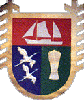 П Р А В И Л Аблагоустройства, обеспечения чистоты и порядкав Лахденпохском городском поселенииг. Лахденпохья2017 годI. Общие положения Статья 1. Предмет правового регулирования. Статья 2. Правовые основания принятия правового акта. Статья 3. Основные понятия и термины. II. Элементы благоустройстваРаздел 1. Малые архитектурные формы. Статья 4. Проектирование и размещение малых архитектурных форм. Статья 5. Содержание малых архитектурных форм. Статья 6. Элементы коммунально-бытового назначения. Статья 7. Ограждения, шлагбаумы и иные ограничивающие устройства. Статья 8. Уличное техническое оборудование. Раздел 2. Детские и спортивные площадки. Статья 9. Детские площадки. Статья 10. Спортивные площадки. Раздел 3. Освещение и осветительное оборудование. Статья 11. Освещение городских территорий, размещение осветительного оборудования. Статья 12. Содержание и эксплуатация осветительного оборудования. Статья 13. Размещение и эксплуатация праздничного освещения. Раздел 4. Нестационарные торговые объекты. Статья 14. Размещение нестационарных торговых объектов и объектов сезонной торговли. Статья 15. Требования к внешнему виду и санитарному состоянию нестационарных торговых объектов. Раздел 5. Озеленение, содержание и охрана зеленых насаждений. Статья 16. Обязанности по содержанию, охране и воспроизводству зеленых насаждений. Статья 17. Обеспечение сохранности зеленых насаждений при проектировании объектов, их строительстве и сдаче в эксплуатацию. Статья 18. Осмотр зеленых насаждений. Статья 19. Вырубка (снос), обрезка зеленых насаждений и ликвидация объектов озеленения. Статья 20. Обязанности по содержанию зеленых насаждений. Статья 21. Охрана зеленых насаждений. III. Содержание и эксплуатация объектов комплексного благоустройства. Радел 1. Требования к производству работ, затрагивающих объекты благоустройства. Статья 22. Общие положения. Статья 23. Получение разрешения на производство земляных работ. Статья 24. Требования при производстве земляных работ. Статья 25. Порядок производства земляных работ на территории поселения. Статья 26. Восстановление благоустройства и сдача выполненных работ. Радел 2. Уборка территории Лахденпохского городского поселения. Статья 27. Содержание дорог. Статья 28. Организация уборки в летний период. Статья 29. Организация уборки в зимний период. Статья 30. Обеспечение чистоты и порядка на территории Лахденпохского городского поселения. Статья 31. Обеспечение чистоты и порядка при проведении строительных, ремонтных и восстановительных работ. IV. Требования к содержанию зданий и сооружений на территории Лахденпохского городского поселения. Раздел 1. Здания.Статья 32. Требования к фасадам, содержание фасадов зданий и сооружений. Статья 33. Балконы и лоджии Статья 34. Содержание частных жилых домов. Статья 35. Уборка придомовых (дворовых) территорий. Статья 36. Содержание земельных участков.Статья 37. Размещение и благоустройство парковок, автостоянок и гаражных кооперативов.Раздел 2. Сооружения.Статья 38. Обязанности владельцев (арендаторов) подземных инженерных сетей.Статья 39. Содержание мест массового пребывания граждан.Статья 40. Содержание рекламных и информационных конструкцийV. Сбор, транспортировка и утилизация отходов. Раздел 1. Организация сбора, вывоза, утилизации твердых, жидких и иных отходов на территории Лахденпохского городского поселения. Статья 41. Общее.Статья 42.  Контейнерные площадки и их содержание.Организация сбора, вывоза, утилизации и переработки бытовых и промышленных отходов. Статья 43. Сбор и временное хранение отходов.Статья 44. Мусоропроводы.Статья 45. Организация деятельности в сфере обращения с жидкими бытовыми отходами.Статья 46. Содержание дворовых уборных и выгребов.VI. Порядок содержания домашних и сельскохозяйственных животных на территории Лахденпохского городского поселения. Статья 47. Общие положения. Статья 48. Выгул собак и иных домашних животных.Статья 49. Мероприятия с участием животных.Статья 50. О торговле животными в Лахденпохском городском поселении.VII. Требования к передвижению машин и механизмов на территории Лахденпохского городского поселения. Статья 51. Общие требования к передвижению машин, механизмов, пешеходов. Статья 52. Брошенный транспорт. VIII. Контроль за исполнением Правил и ответственность за нарушение Правил. Статья 53. Контроль за исполнением Правил. Статья 54. Ответственность за нарушение Правил.  ОБЩИЕ ПОЛОЖЕНИЯСтатья 1. Предмет правового регулирования1. Настоящие Правила благоустройства и содержания территории Лахденпохского городского поселения (далее – Правила) устанавливают единые и обязательные для исполнения требования и запреты и нормы в сфере благоустройства, обеспечения чистоты и порядка на территории Лахденпохского городского поселения (далее - поселение) для всех юридических лиц независимо от их правового статуса и форм хозяйственной деятельности, физических лиц, индивидуальных предпринимателей, а также должностных лиц, ответственных за благоустройство территорий, в том числе требования по содержанию зданий (включая жилые дома), сооружений и земельных участков, на которых они расположены, к внешнему виду фасадов и ограждений соответствующих зданий и сооружений, перечень работ по благоустройству, порядок участия собственников зданий (помещений в них) и сооружений в благоустройстве прилегающих территорий, а также основные нормы по организации благоустройства территории поселения (включая освещение улиц, озеленение территории, установку указателей с наименованиями улиц и номерами домов, размещение и содержание малых архитектурных форм). 2. Настоящие Правила обязательны для исполнения всеми организациями, независимо от их ведомственной принадлежности и форм собственности, индивидуальными предпринимателями, осуществляющими свою деятельность на территории поселения, всеми гражданами, находящимися на территории поселения (далее - организации и граждане). Статья 2. Правовые основания принятия правового акта.Правила разработаны в соответствии с Гражданским кодексом Российской Федерации, Земельным кодексом Российской Федерации, Градостроительным кодексом Российской Федерации, Федеральными законами от 06.10.2003 № 131-ФЗ «Об общих принципах организации местного самоуправления в Российской Федерации», от 30.03.1999 №52-ФЗ «О санитарно-эпидемиологическом благополучии населения», от 10.01.2002 №7-ФЗ «Об охране окружающей среды», постановлением Правительства РФ от 25.04.2012 №390 «О противопожарном режиме», приказом Министерства транспорта РФ от 12.11.2007 №160 «Об утверждении Классификации работ по капитальному ремонту, ремонту и содержанию автомобильных дорог общего пользования и искусственных сооружений на них», постановлением Госстроя РФ от 27.09.2003 №170 «Об утверждении Правил и норм технической эксплуатации жилищного фонда», приказом Госстроя РФ от 15.12.1999 №153 «Об утверждении Правил создания, охраны и содержания зеленых насаждений в городах Российской Федерации», санитарными нормами и правилами, строительными нормами и правилами, а также государственными стандартами, и иными правовыми актами, определяющими требования к состоянию внешнего благоустройства, озеленения, обеспечению чистоты и порядка территорий муниципальных образований. Статья 3. Основные понятия и термины, применяемые в настоящих ПравилахАварийные работы - работы, обеспечивающие восстановление работоспособности систем инженерного обеспечения (электро-, тепло-, газо-, водоснабжения и водоотведения, канализации, связи и др.) на территории Лахденпохского городского поселения при внезапно возникающих неисправностях (аварийных ситуациях); Аварийная ситуация - ситуация, влекущая за собой значительные перебои, полную остановку или снижение надежности ресурсоснабжения (водоснабжения, водоотведения, теплоснабжения, газоснабжения, электроснабжения) города, квартала, жилого дома, другого жизненно важного объекта в результате непредвиденных, неожиданных нарушений в работе инженерных коммуникаций и сооружений; Бесхозяйное транспортное средство – транспортное средство, которое не имеет собственника или собственник которого неизвестен либо, если иное не предусмотрено действующим законодательством, от права собственности на которое собственник отказался; Благоустройство - комплекс работ и мероприятий, направленных на обеспечение и улучшение санитарного и эстетического состояния территории поселения, повышение комфортности условий проживания, обеспечение безопасной среды проживания для жителей поселения, а также непосредственно деятельность физических и юридических лиц, индивидуальных предпринимателей по созданию и обеспечению благоприятных и безопасных условий проживания в границах поселения;Восстановление благоустройства – комплекс работ, включающий в себя качественное восстановление асфальтового покрытия на всю ширину дороги, хозяйственного проезда, тротуара; обратную установку бордюрного камня; восстановление плодородного слоя почвы; ремонт газонов под борону с посевом газонных трав и посадкой нарушенных зеленых насаждений; восстановление рекламных конструкций и прочих элементов благоустройства; Владелец - физическое или юридическое лицо независимо от организационно-правовой формы имеющее в собственности или ином вещном либо обязательственном праве имущество, в том числе имущественные права и обязанности;Городской водный объект - природный или искусственный водоем, водоток или иной объект на территории поселения, постоянное или временное сосредоточение вод в котором имеет характерные формы и признаки водного режима;Газон - участок земли, занятый (предназначенный для занятия) травянистой растительностью и граничащий с твердым покрытием пешеходных дорожек, тротуаров, проезжей части дорог;Жидкие бытовые отходы (ЖБО) – отходы, образующиеся в результате жизнедеятельности населения в не канализованных зданиях и подобны по структуре и происхождению отходам, которые попадают в централизованную канализацию зданий;Жилой дом - индивидуально-определенное здание, которое состоит из комнат, а также помещений вспомогательного использования, предназначенных для удовлетворения гражданами бытовых и иных нужд, связанных с их проживанием в нем;Заказчик - организации, предприятия, учреждения независимо от их организационно-правовой формы и физические лица, заключившие договор на выполнение работ и организующие их выполнение своими силами (в качестве подрядчика) или с привлечением третьих лиц – подрядчиков;Застройщик - физическое или юридическое лицо, обеспечивающее на принадлежащем ему земельном участке строительство, реконструкцию, капитальный ремонт объектов капитального строительства, а также выполнение инженерных изысканий, подготовку проектной документации для их строительства, реконструкции, капитального ремонта; Зеленые насаждения - древесные, кустарниковые и травянистые растения естественного происхождения или посаженные на определенных территориях, в том числе в парках, на бульварах, на местах погребения, газонах, цветниках;Земельный участок – это часть поверхности земли, имеющая фиксированную границу, площадь, местоположение, правовой статус и др. характеристики, отражаемые в государственно земельном кадастре и документах государственной регистрации прав на землю;Земляные работы - все виды работ, связанные со вскрытием грунта и нарушением благоустройства (первичного вида) территории;Зона отдыха – места массового пребывания граждан, предназначенные для досуга жителей, в том числе парки, скверы, пляжи и т.п. Зеленый фонд - совокупность озелененных территорий разного вида и назначения независимо от форм собственности на них;Инженерные коммуникации - подземные и надземные сети, трассы открытой и закрытой канализации, электро-, тепло-, газо-, водоснабжения, линии связи, контактные сети электротранспорта, а также сооружения на них;Контейнерная площадка (площадка для сбора ТБО и КГМ) - специально отведенная территория с водонепроницаемым твердым покрытием, огороженная с трех сторон искусственным ограждением высотой не менее 1,5 метра (чтобы не допускать попадания мусора на прилегающую территорию), с уклоном в сторону проезжей части и удобным подъездом для спецавтотранспорта; Контейнеры - стандартные металлические, пластиковые емкости, специально предназначенные для сбора и временного хранения бытовых отходов; Крупногабаритный мусор (КГМ) – это крупногабаритные отходы, образующиеся в результате амортизации предметов быта, крупногабаритные предметы домашнего обихода, отходы от текущего ремонта жилых помещений без изменения планировки и не вмещающиеся в стандартные специализированные контейнеры объемом 0,75 кубических метра;Компенсационное озеленение - воспроизводство зеленых насаждений взамен снесенных, уничтоженных или поврежденных;Киоск - оснащенное торговым оборудованием строение, не имеющее торгового зала и помещений для хранения товаров, рассчитанное на одно рабочее место продавца, на площади которого хранится товарный запас; К работам и мероприятиям по благоустройству относятся: -организация содержания (в том числе, уборки) объектов благоустройства, выполнение соответствующих работ; - организация содержания и уборки контейнерных площадок, контейнеров, урн, выполнение соответствующих работ; - организация уборки и уборка автомобильных дорог на территории поселения; - сбор жидких бытовых отходов в неканализованных домовладениях; - работы по содержанию объектов благоустройства; - работы по обустройству мест массового отдыха населения; - праздничное оформление территории поселения; - иные работы и мероприятия в сфере благоустройства; 25. Лоток - передвижной сезонный торговый объект, осуществляющий разносную торговлю, не имеющий торгового зала и помещений для хранения товаров, представляющий собой легко возводимую сборно-разборную конструкцию, оснащенную прилавком, рассчитанную на одно рабочее место продавца, на площади которой размещен товарный запас на один день;26. Малые архитектурные формы - элементы благоустройства территории объектов, служащие для удобства пребывания людей и для придания окружающей среде благоприятного вида (урны, беседки, скамейки, др.);27. Многоквартирный дом – совокупность двух и более квартир, имеющих самостоятельные выходы либо на земельный участок, прилегающий к жилому дому, либо в помещения общего пользования в таком доме. Многоквартирный дом содержит в себе;28. Несанкционированная свалка мусора - самовольное (несанкционированное) размещение или складирование ТБО, КГО, отходов производства и строительства, другого мусора, образованного в процессе деятельности юридических или физических лиц;29. Нестационарный торговый объект - торговый объект, представляющий собой временное сооружение или временную конструкцию, не связанные прочно с земельным участком, вне зависимости от присоединения или неприсоединения к сетям инженерно-технического обеспечения, в том числе передвижное сооружение;30. Объект размещения отходов - специально оборудованное сооружение, предназначенное для размещения отходов (полигон, шламохранилище, хвостохранилище, отвал горных пород и другое);31. Отходы производства и потребления (далее - отходы) - остатки сырья, материалов, полуфабрикатов, иных изделий или продуктов, которые образовались в процессе производства или потребления, а также товары (продукция), утратившие свои потребительские свойства;32. Озелененная территория - земельный участок, покрытый зелеными насаждениями естественного или искусственного происхождения, в т.ч. появившимися в результате работ по озеленению;33. Особо охраняемые природные территории - участки земли, водной поверхности и воздушного пространства над ними, где располагаются природные комплексы и объекты, которые имеют особое природоохранное, научное, культурное, эстетическое, рекреационное и оздоровительное значение, которые изъяты решениями органов государственной власти полностью или частично из хозяйственного использования и для которых установлен режим особой охраны;34. Озелененные территории специального назначения - зеленые насаждения водоохранных зон, санитарно-защитных зон и защитных полос, кладбищ, мемориальных комплексов, питомников и оранжерейно-парниковых хозяйств, вдоль автомобильных и железных дорог;35. Организация, осуществляющая управление многоквартирным домом - управляющая организация, товарищество собственников жилья, жилищный или иной специализированный потребительский кооператив, а при непосредственном управлении многоквартирным домом - собственники помещений, либо лицо, привлекаемое ими по договору;36. Придомовая (дворовая) территория - прилегающая территория, ограниченная по периметру многоквартирными жилыми домами (границами земельных участков, на которых расположены многоквартирные жилые дома), используемая собственниками помещений в многоквартирном доме, на которой в интересах указанных лиц размещаются детские площадки, места отдыха, сушки белья, парковки автомобилей, детские и спортивные площадки, контейнерные площадки, въезды, сквозные проезды, тротуары, газоны, иные зеленые насаждения;37. Парки - озелененная территория общего пользования, представляющая собой самостоятельный архитектурно-ландшафтный объект;38. Пешеходные аллеи - рядовые посадки вдоль улиц, проспектов, набережных;39. Павильон - оборудованное строение, имеющее торговый зал и помещения для хранения товарного запаса, рассчитанное на одно или несколько рабочих мест;40. Прилегающая территория - часть территории общего пользования с элементами благоустройства, непосредственно примыкающая к границе земельного участка, здания, строения, сооружения (включая временные), ограждения, строительной площадки, к объектам торговли и иным объектам, находящимся в собственности, хозяйственном ведении, оперативном управлении, в аренде, пользовании. Границы прилегающей территории определяются в соответствии с настоящими Правилами;41. Помойницы – сборники ЖБО от неканализованных зданий. элементы общего имущества собственников помещений в таком доме в соответствии с жилищным законодательством;42. Подрядчик - организации, предприятия, учреждения независимо от их организационно-правовой формы и физические лица, производящие работы по договору подряда;43. Разукомплектованное транспортное средство – транспортное средство, с которого демонтированы составные части, агрегаты, детали, а также нарушена его целостность, для восстановления которого необходимы затраты денежных и (или) материальных средств, стоимость которых сопоставима со стоимостью аналогичного транспортного средства, находящегося в технически исправном состоянии; 44. Реконструкция зеленых насаждений - комплекс агротехнических мероприятий по замене больных и усыхающих деревьев и кустарников, изменению структуры зеленых насаждений с элементами улучшения породного состава;45. Содержание дорог - комплекс работ, в результате которых поддерживается транспортно-эксплуатационное состояние дороги, дорожных сооружений, отвечающих требованиям действующих стандартов и технических регламентов;46. Скверы - компактные озелененные территории, предназначенные для кратковременного отдыха населения, пешеходного транзитного движения, планировочной организации и декоративного оформления территорий;47. Содержание зеленых насаждений - комплекс мероприятий по охране озелененных территорий, уходу и воспроизводству зеленых насаждений, осуществляемых собственниками, пользователями и арендаторами озелененных территорий;48. Специализированные организации - индивидуальные предприниматели и организации, осуществляющие в установленном порядке на основании разрешительной документации определенный вид деятельности; 49. Содержание территории - комплекс мероприятий, проводимых на предоставленном земельном участке, связанных с содержанием земельного участка, со своевременным ремонтом и содержанием фасадов зданий, строений и сооружений, малых архитектурных форм, заборов и ограждений; содержанием строительных площадок, зеленых насаждений, инженерных коммуникаций и их конструктивных элементов, объектов транспортной инфраструктуры и иных объектов недвижимости, находящихся на земельном участке, в соответствии с действующим законодательством; 50. Соответствующие службы - организации и предприятия поселения, с которыми необходимо производить согласование производства земляных работ на территории Лахденпохского городского поселения;51. Строительная площадка - это территория, отведенная для строительства, реконструкции и капитального ремонта объектов капитального строительства, на которой размещается строительное хозяйство, выполняются работы подготовительного и основного периодов строительства до момента сдачи объекта в эксплуатацию; 52. Строительный мусор – отходы, которые образуются при строительстве, ремонте, реконструкции, демонтаже зданий и сооружений;53. Территории общего пользования - территории, которыми беспрепятственно пользуется неограниченный круг лиц (в том числе площади, улицы, проезды, набережные, береговые полосы водных объектов общего пользования, скверы, бульвары); 54. Твердые бытовые отходы (ТБО) – это отходы, образующиеся в результате жизнедеятельности населения (приготовление пищи, упаковка товаров, уборка и текущий ремонт жилых помещений), а также отходы, образующиеся в результате использования предметов, изделий, товаров в процессе личного потребления (жизнедеятельности) сотрудниками общественных зданий, торговых предприятий, зрелищных, спортивных и других хозяйствующих субъектов;55. Уход за зелеными насаждениями - комплекс агротехнических мероприятий, в том числе направленный на выращивание устойчивых, высокодекоративных и экологически эффективных зеленых насаждений;56. Уборка территории - комплекс мероприятий, связанных с регулярной очисткой территории открытого грунта и территорий с твердым покрытием от грязи, мусора, снега, льда, газонов - от мусора, а также со сбором и вывозом в специально отведенные для этого места отходов производства и потребления, листвы, другого мусора; иные мероприятия, направленные на обеспечение экологического и санитарно-эпидемиологического благополучия населения.57. Установленные требования - требования в сфере внешнего благоустройства, установленные действующим законодательством Российской Федерации, Республики Карелия, нормативно-правовыми актами Лахденпохского городского поселения, в том числе СНиП, ГОСТ и др. 58. Управляющие многоквартирными домами - собственники помещений в многоквартирном доме, осуществляющие непосредственное управление в многоквартирном доме, товарищества собственников жилья, жилищные кооперативы или иные специализированные потребительские кооперативы, управляющие организации, осуществляющие управление многоквартирными домами на основании договоров управления или заключившие с собственниками помещений многоквартирного дома договоры на оказание услуг по содержанию и ремонту общего имущества в таком доме в порядке, установленном действующим законодательством. 59. Фасад – наружная лицевая сторона здания (главный, боковой, задний, также уличный и дворовый). Основной фасад здания имеет наибольшую зону видимости с городских территорий, как правило, ориентирован на восприятие со стороны магистральных и/или иного значения улиц, либо визуальных осей; 60. Цветник - участок геометрической или свободной формы с высаженными одно-, двух- или многолетними цветочными растениями. 61. Элементы благоустройства:1) покрытия площадей, улиц, дорог, проездов, аллей, тротуаров, пешеходных зон и дорожек; 2) зеленые насаждения (деревья, газоны, цветники, в том числе самосевные и порослевые), вдоль улиц и дорог, в парках, скверах, на аллеях, в садах, других объектах благоустройства общего пользования, санитарно-защитных зонах, на придомовых и других территориях. 3) дома и сооружения, их фасады; 4) дома и сооружения системы сбора и вывоза отходов; 5) дома и сооружения системы инженерной защиты территории, санитарные сооружения; 6) спортивные сооружения; 7) оборудование (элементы) детских, спортивных и других площадок для досуга и отдыха; 8) технические средства регулирования дорожного движения, в том числе дорожные знаки, знаки для остановки маршрутных транспортных средств, переходов, указатели наименования улиц, домовые номерные знаки, дома-посты; 9) средства и оборудования внешней рекламы; 10) фонари уличного освещения, средства и оборудование внешнего освещения, установки для декоративного подсвечивания домов и памятников; 11) малые архитектурные формы; 12) шлагбаумы и другие ограждения, которые устанавливаются с целью ограничения проезда или контроля за перемещением транспортных средств; 13) урны, контейнера для мусора, мусоросборники; 14) садовые скамейки; 15)  мемориальные доски; 16) общественные уборные; 17) другие элементы благоустройства. ЭЛЕМЕНТЫ БЛАГОУСТРОЙТСВАРаздел 1. МАЛЫЕ АРХИТЕКТУРНЫЕ ФОРМЫСтатья 4. Проектирование и размещение малых архитектурных форм.Территории жилой застройки, скверы, улицы, бульвары, парки, детские, спортивные площадки, площадки для отдыха оборудуются малыми архитектурными формами - беседками, теневыми навесами, цветочницами, вазонами, скамьями, декоративными бассейнами, фонтанами, устройствами для игр детей, отдыха взрослого населения, газетными стендами, оградами, павильонами для ожидания автотранспорта и др.Малые архитектурные формы могут быть стационарными и мобильными; их количество и размещение определяются проектами благоустройства территорий.Размещение (установка, сооружение) малых архитектурных форм на территориях общего пользования поселения осуществляется по согласованию с администрацией Лахденпохского городского поселения (далее – администрация) в порядке, определяемом муниципальными правовыми актами администрации. Малые архитектурные формы должны иметь конструктивное решение, гарантирующее их устойчивость, надежность и безопасность граждан, при изготовлении целесообразно использовать традиционные местные материалы: дерево, естественный камень, кирпич, металл и т.д.Размещение малых архитектурных форм в зонах охраны объектов культурного наследия производится с соблюдением законодательства об охране объектов культурного наследия. Малые архитектурные формы, устанавливаемые с нарушением требований законодательства, строительных правил и санитарных норм, настоящих Правил, подлежат демонтажу.Статья 5. Содержание малых архитектурных форм.Под содержанием малых архитектурных форм понимается комплекс мероприятий, направленных на сохранение объектов в чистом и исправном состоянии, состоящий из санитарной очистки (уборка мусора, удаление надписей, объявлений и листовок, мойка и чистка), поддержания их надлежащего физического, эстетического и технического состояния и безопасности.Малые архитектурные формы должны иметь опрятный внешний вид, быть окрашенными и вымытыми. Объекты должны содержаться в исправном состоянии и быть безопасны для граждан и состояния других городских объектов. Повреждения малых архитектурных форм (разбитые стекла, повреждения обшивки, скамеек и прочее) должны устраняться их собственниками, владельцами; повреждения малых архитектурных форм, находящихся в муниципальной собственности, - организациями или индивидуальными предпринимателями, осуществляющими их эксплуатацию и содержание, в срок не более 5 дней с момента обнаружения повреждения. Санитарная очистка, ремонт и замена конструктивных элементов малых архитектурных форм должна производиться лицами, указанными в части 2 настоящей статьи, по мере необходимости. Окраска производится по мере необходимости, но не менее одного раза в год. При отсутствии сведений о владельцах малых архитектурных форм лицами, ответственными за содержание малых архитектурных форм, являются владельцы земельных участков, в границах которых установлены малые архитектурные формы, на территориях общего пользования - организации или индивидуальные предприниматели, осуществляющие деятельность по уборке и содержанию объектов благоустройства на данной территории. Малые архитектурные формы, имеющие повреждения, препятствующие их дальнейшей эксплуатации, демонтируются и вывозятся за счет средств их владельцев. На территории поселения запрещается загрязнять, повреждать, самовольно переставлять скамейки, декоративные вазы, урны для мусора и другие малые архитектурные формы. Содержание памятников (обелиски, стелы, монументальные скульптуры), памятных досок осуществляют собственники вышеуказанных объектов или уполномоченные ими лица.Установка памятников, памятных досок, знаков охраны памятников истории, культуры и природы на земельных участках, зданиях и сооружениях, находящихся в собственности граждан и юридических лиц, осуществляется с согласия собственников (владельцев) недвижимости.Памятники (обелиски, стелы, монументальные скульптуры), памятные доски, посвященные историческим событиям, выдающимся людям, устанавливаются на территории поселения в соответствии с решением Администрации Лахденпохского городского поселения в порядке, установленном постановлением Администрации Лахденпохского городского поселения.Собственники и иные владельцы малых архитектурных форм:10.1. Весной малые архитектурные формы, в том числе скамейки, тщательно осматривают, заменяют сломанные рейки и крепления новыми. Старые рейки очищают от краски, металлические детали - от ржавчины и старой краски, затем их моют с применением моющего состава и протирают тряпкой насухо. Высохшие конструкции равномерно окрашивают с помощью пистолета-распылителя; металлические поверхности красят вручную.Цветочные урны и вазы весной моют снаружи (урны и внутри), очищают от старого покрытия, красят нитрокраской вручную или с помощью пистолета-распылителя компрессорной установки. Затем расставляют на места.В летнее время проводят постоянный осмотр малых архитектурных форм, своевременный ремонт или удаление их; неоднократный обмыв с применением моющих средств.Физическим лицам запрещается повреждать или уничтожать садово-парковое оборудование, малые архитектурные формы.Декоративная парковая скульптура, монументальная скульптура, беседки, навесы, трельяжи на озелененной территории должны быть в исправном и чистом состоянии.Статья 6. Элементы коммунально-бытового назначения.1. Для предотвращения засорения улиц, площадей и других общественных мест на территории поселения должны устанавливаться урны: 1.1  организациями и гражданами - у входов в здания (за исключением индивидуальных жилых домов), сооружения, находящиеся в их собственности (владении, пользовании); 1.2 организациями торговли - у входа и выхода из торговых объектов (зданий, помещений, павильонов), у киосков, лотков, летних площадок с оказанием услуг питания; 1.3 управляющими многоквартирными домами - у входов в многоквартирный жилой дом, на дворовой (внутриквартальной) территории; 1.4 организациями, в ведении которых находятся объекты рекреации (парки, лесопарки, скверы, бульвары) - у скамей, некапитальных нестационарных объектов, уличного технического оборудования, ориентированных на продажу продуктов питания, в местах, удобных для их очистки; 1.5 лицами, осуществляющими эксплуатацию (балансодержатели, арендаторы, собственники и т.д.) банкоматов, терминалов оплаты услуг - на расстоянии не более 1 метра от данных объектов. 2. Урны должны содержаться в исправном состоянии, очищаться от мусора по мере его накопления, но не реже одного раза в два дня, а в периоды года с температурой воздуха выше 14 °С - ежедневно и не реже одного раза в месяц промываться и дезинфицироваться. 3. Обязанность по приобретению, установке урн несут организации и граждане, указанные в части 1 настоящей статьи, на остальной городской территории – администрация Лахденпохского городского поселения. 4. Урны должны быть изготовлены в соответствии с образцами, утвержденными постановлением Администрации Лахденпохского городского поселения.Статья 7. Ограждения, шлагбаумы и иные ограничивающие устройства.К ограничивающим устройствам относятся механические, передвижные и стационарные объекты, служащие для ограничения пешеходного или автомобильного движения на определенной территории (шлагбаумы, железобетонные блоки, иные строительные конструкции, металлические цепи, тросы ограждения стационарные или переносные и т.д.).;На территории поселения не допускается самовольная установка железобетонных блоков, столбов, ограждений и ограничивающих устройств на прилегающих, дворовых (внутриквартальных) территориях и территориях общего пользования, за исключением: ограждения строительных площадок и мест проведения ремонтных работ; ограждения земельных участков школ, детских дошкольных учреждений, лечебно-профилактических учреждений, объектов с особым режимом эксплуатации и иных объектов, имеющих самостоятельный земельный участок, подлежащий ограждению в соответствии с проектной документацией;ограждения территорий круглосуточных, охраняемых автостоянок, объектов инженерного оборудования коммунальной инфраструктуры;организации безопасного пешеходного движения вблизи проезжей части улиц и магистралей;иных случаях, предусмотренных законодательством, муниципальными правовыми актами. Ограничивающие устройства на территории поселения должны проектироваться в соответствии с действующими техническими регламентами и иными нормативно-техническими документами. На территориях общественного, рекреационного назначения, на дворовых (внутриквартальных) территориях запрещено проектирование и установка глухих и железобетонных ограждений. На указанных территориях применяются декоративные металлические ограждения.В местах примыкания газонов к проездам, стоянкам автотранспорта, в местах возможного наезда автомобилей на газон и вытаптывания троп через газон необходимо предусматривать размещение защитных металлических ограждений высотой 0,8 - 1,1 метра. Ограждения следует размещать на территории газона с отступом от лицевой стороны бортового камня не менее 0,3 метра.Статья 8. Уличное техническое оборудование.К уличному техническому оборудованию относятся почтовые ящики, элементы инженерного оборудования (подъемные площадки для инвалидных колясок, смотровые люки, решетки дождеприемных колодцев, вентиляционные шахты подземных коммуникаций, шкафы телефонной связи и т.п.). Установка уличного технического оборудования должна обеспечивать удобный подход к оборудованию и соответствовать установленным строительными нормами и правилами требованиям к доступности для маломобильных групп населения (СНиП 35-01-2001: Доступность зданий и сооружений для маломобильных групп населения, принятые и введенные в действие постановлением Госстроя России от 16 июля 2001 г. N 73). Установку уличного технического оборудования следует выполнять, не нарушая условий передвижения, в соответствии с техническими нормами, в том числе: Крышки люков смотровых колодцев, расположенных на территории пешеходных коммуникаций (в т.ч. уличных переходов), должны быть на одном уровне с покрытием прилегающей поверхности, в ином случае перепад отметок не должен превышать 20 миллиметров, а зазоры между краем люка и покрытием тротуара - не более 15 миллиметров;  Вентиляционные шахты должны быть оборудованы решетками. Запрещается повреждать, загрязнять уличное инженерное оборудование, делать надписи, снимать и передвигать крышки люков смотровых колодцев, решетки вентиляционных шахт. Обязанность по содержанию, ремонту, замене пришедшего в негодность уличного инженерного оборудования возлагается на его владельцев, осуществивших его установку. Раздел 2. ДЕТСКИЕ И СПОРТИВНЫЕ ПЛОЩАДКИСтатья 9. Детские площадки.Детские площадки предназначены для игр и активного отдыха детей разных возрастов. Детские площадки могут быть организованы в виде отдельных площадок для разных возрастных групп или как комплексные игровые площадки с зонированием по возрастным интересам. Для детей и подростков от 12 до 16 лет могут быть организованы спортивно-игровые комплексы (микроскалодромы, велодромы и т.п.) с оборудованием специальных мест для катания на самокатах, роликовых досках и коньках. Детские площадки должны быть изолированы от транзитного пешеходного движения, проездов, разворотных площадок, гостевых стоянок, парковок, контейнерных площадок, участков между гаражами, травмоопасных мест и объектов. Подходы к детским площадкам не должны быть организованы с проездов и улиц. Детская площадка должна быть обустроена мягким покрытием, игровым оборудованием, скамьями и урнами, ограждением. Мягкие виды покрытия (песчаное, уплотненное песчаное на грунтовом основании или гравийной крошке, мягкое резиновое или мягкое синтетическое) следует предусматривать на детской площадке в местах расположения игрового оборудования и других местах, связанных с возможностью падения детей. Места установки скамеек следует оборудовать твердыми видами покрытия или фундаментом.При реконструкции и размещении детских площадок во избежание травматизма следует не допускать наличия на территории площадки выступающих корней или нависающих низких веток, остатков старого, срезанного оборудования (стойки, фундаменты), находящихся над поверхностью земли, незаглубленных в землю металлических перемычек (как правило, у турников и качелей). Детские площадки должны быть изолированы от мест ведения работ и складирования строительных материалов. Детская площадка должна регулярно подметаться, очищаться от мусора, в зимнее время должна также очищаться от снега. Ответственность за содержание детских площадок возлагается на лиц, на которых в соответствии с законодательством и настоящими Правилами возложены обязанности по содержанию детских и спортивных площадок. Статья 10. Спортивные площадки.Спортивные площадки предназначены для занятий физкультурой и спортом всех возрастных групп населения;Спортивные площадки должны быть оборудованы покрытием (мягкое, твердое, газонное) в зависимости от назначения спортивной площадки, спортивным оборудованием;Спортивные площадки, предназначенные для спортивных игр, должны быть оборудованы сетчатым ограждением высотой 2,5 - 3 метра, а в местах примыкания спортивных площадок друг к другу - высотой не менее 1,2 метра;Допускается размещать озеленение по периметру площадки, высаживать быстрорастущие деревья на расстоянии от края площадки не менее 2 метров. Раздел 3. ОСВЕЩЕНИЕ И ОСВЕТИТЕЛЬНОЕ ОБОРУДОВАНИЕСтатья 11. Освещение городских территорий, размещение осветительного оборудования.Улицы, площади, пешеходные аллеи, дороги, мосты, общественные и рекреационные территории, территории жилых кварталов, микрорайонов, жилых дворов, территории промышленных и коммунальных предприятий, социальных объектов, а также иные объекты городской информации, рекламные конструкции, витрины должны освещаться в темное время суток. Освещенность улиц и дорог в городе должна быть обеспечена в соответствии с требованиями ГОСТ Р 50597-93 "Автомобильные дороги и улицы. Требования к эксплуатационному состоянию, допустимому по условиям обеспечения безопасности дорожного движения". На территории поселения применяется функциональное, архитектурное, праздничное и информационное освещение. Уличное освещение территории поселения осуществляется в соответствии с договорами на оказание услуг уличного освещения территории поселения, заключаемыми в установленном порядке администрацией Лахденпохского городского поселения. Суточный график включения и отключения уличного освещения на территории поселения определяется договором на оказание услуг уличного освещения территории поселения с соблюдением требований действующего законодательства и настоящих Правил. Архитектурное освещение фасадов зданий, строений, сооружений, объектов зеленых насаждений осуществляется их собственниками (владельцами, пользователями). К информационному освещению относится световая информация, реклама, освещение указателей, информационных табличек, иные световые объекты городской информации, помогающие пешеходам и водителям автотранспорта ориентироваться в городском пространстве в темное время суток. Освещение рекламных конструкций обеспечивают их владельцы (рекламораспространители), номерных знаков жилых домов, общественных зданий - собственники (владельцы) указанных объектов. Размещение уличных фонарей, торшеров, другого осветительного оборудования в сочетании с застройкой и озеленением должно способствовать созданию безопасной среды, не создавать помех участникам дорожного движенияСтатья 12. Содержание и эксплуатация осветительного оборудования. Содержание, ремонт и эксплуатация осветительного оборудования, предназначенного для освещения территории поселения и наружного освещения объектов (далее - осветительное оборудование), осуществляется собственниками (владельцами) указанного осветительного оборудования с соблюдением требований законодательства и настоящих Правил. Количество недействующих светильников на улицах не должно превышать 10 процентов, на внутриквартальных территориях - 20 процентов от их общего количества. Не допускается расположение неработающих светильников подряд, один за другимДопускается частичное (до 50%) отключение наружного освещения в ночное время в случае, когда интенсивность движения пешеходов менее 40 чел./ч. и транспортных средств в обоих направлениях - менее 50 ед./ч.Замена недействующих светильников должна производиться их собственниками (владельцами) в срок, не превышающий 10 суток с момента обнаружения неисправностей или поступления соответствующего сообщения. Опоры, кронштейны и другие элементы осветительного оборудования должны быть технически исправны, содержаться в чистоте, не иметь очагов коррозии и окрашиваться по мере необходимости, но не реже одного раза в три года. Повреждения осветительного оборудования или его элементов при дорожно-транспортных происшествиях устраняются за счет виновного лица. Вывоз сбитых опор освещения осуществляется владельцами опор или подрядной организацией в течение суток с момента их обнаружения. Организации и граждане обязаны содержать в исправном состоянии осветительное оборудование, расположенное на прилегающих территориях объектов, находящихся в их собственности (владении, пользовании), и дворовых (внутриквартальных) территориях. Нарушения в работе осветительного оборудования всех видов освещения, связанные с обрывом электрических проводов или повреждением опор, должны устраняться собственниками (владельцами) осветительного оборудования немедленно после обнаружения. На территории поселения запрещается: самовольное подключение проводов и кабелей к сетям уличного освещения и осветительному оборудованию; эксплуатация сетей уличного освещения и осветительного оборудования при наличии обрывов проводов, повреждений опор, изоляторов. Вышедшие из строя (отработанные и бой) газоразрядные лампы, содержащие ртуть, люминесцентные лампы должны храниться в специально отведенных для этих целей помещениях и вывозиться на специализированное предприятие для их утилизации. Запрещается относить или вывозить указанные типы ламп на контейнерные площадки, свалки, мусоросжигательные и мусороперерабатывающие заводы.Размещение уличных фонарей, торшеров, других источников наружного освещения в сочетании с застройкой и озеленением должно способствовать созданию благоприятных и безопасных условий жизнедеятельности граждан.Проекты опор фонарей уличного освещения, светильников (наземных и настенных), а также их цвет, согласовываются со структурным подразделением администрации Лахденпохского городского поселения, уполномоченным в сфере архитектуры и градостроительства.Статья 13. Размещение и эксплуатация праздничного освещения.К праздничному освещению (праздничной иллюминации) относятся световые гирлянды, сетки, контурные обтяжки, светографические элементы, панно и объемные композиции из ламп накаливания, разрядных, светодиодов, световодов, световые проекции, лазерные рисунки и т.п. Организацию размещения праздничной иллюминации улиц, площадей и иных территорий поселения осуществляют органы местного самоуправления, в соответствии с муниципальным правовым актом администрации о подготовке и проведении праздника. Декоративная вечерняя подсветка фасадов зданий и сооружений осуществляется собственниками либо пользователями этих объектов по согласованию со структурным подразделением администрации Лахденпохского городского поселения, уполномоченным в сфере архитектуры и градостроительства.Праздничная иллюминация улиц, площадей и иных территорий поселения выполняется специализированными организациями по договору с администрацией Лахденпохского городского поселения. Собственники зданий, строений, сооружений, земельных участков вправе размещать элементы праздничного освещения на принадлежащих им объектах с учетом технической возможности их подключения. После окончания праздника праздничное освещение улиц, площадей и иных территорий поселения должно быть отключено или демонтировано выполнившим его лицом в течение 10 дней.  Раздел 4. НЕСТАЦИОНАРНЫЕ ТОРГОВЫЕ ОБЪЕКТЫСтатья 14. Размещение нестационарных торговых объектов и объектов сезонной торговли.Размещение нестационарных торговых объектов (павильоны, киоски и т.д.), в том числе нестационарных объектов по продаже сезонного ассортимента товаров (лотки, летние площадки по оказанию услуг питания, места продажи хвойных растений, бахчевых культур и т.д.), на земельных участках, находящихся в государственной или муниципальной собственности, в зданиях, строениях, сооружениях, находящихся в муниципальной собственности (жале- нестационарные торговые объекты) осуществляется в соответсвии со схемой размещения нестационарных торговых объектов, утвержденной органом местного самоуправления.На территории поселения запрещается размещать нестационарные торговые объекты вне мест, утвержденных схемой размещения нестационарных торговых объектов, а также без договора на размещение нестационарного торгового объекта. Конструктивные решения нестационарных торговых объектов должны обеспечивать их устойчивость, безопасность пользования, при их изготовлении необходимо использовать современные отделочные материалы. Мелкорозничная торговля с автомашин и автоприцепов может быть организована в зонах торговли на территориях рынков и других местах, установленных Администрацией Лахденпохского городского поселения в соответствии с утвержденными схемами размещения специализированных площадок, которые должны быть заасфальтированы и иметь подъездные пути, не препятствующие движению пешеходов. Организации, осуществляющие выездную торговлю, обязаны обеспечить вывоз ТБО и КГО.Запрещается при подвозе и выгрузке товаров к объектам мелкорозничной торговли использование для этих целей газонов и других участков озелененных территорий.Статья 15. Требования к внешнему виду и санитарному состоянию нестационарных торговых объектов. Территория, используемая для размещения нестационарного торгового объекта благоустраиваются и содержатся в чистоте собственником (владельцем) торгового объекта (в радиусе не менее 5 метров от торговых точек). Владельцы объектов мелкорозничной торговли, нанесшие ущерб прилегающим объектам благоустройства, зеленым насаждениям, газонам и т.д., обязаны восстановить объекты благоустройства в первоначальный вид за счет собственных средств.Ответственность за содержание и ремонт нестационарных торговых объектов несут их владельцы. Ремонт и покраска нестационарных торговых объектов осуществляется до наступления летнего сезона. Юридические и физические лица - владельцы нестационарных торговых объектов обязаны обеспечить:  ремонт, покраску и содержание в чистоте торговых объектов; уборку территории, используемую для размещения нестационарного торгового объекта не менее двух раз в сутки; наличие возле торгового объекта урн для сбора мусора, их своевременную очистку;  вывоз или утилизацию отходов, образовавшихся в процессе торговли. На территории поселения запрещается: складирование тары на территориях, прилегающих к нестационарным торговым объектам; осуществлять завоз товаров по газонам, тротуарам и пешеходным дорожкам. Раздел 5. ОЗЕЛЕНЕНИЕ,  СОДЕРЖАНИЕ И ОХРАНА ЗЕЛЕНЫХ НАСАЖДЕНИЙСтатья 16. Обязанности по содержанию, охране и воспроизводству зеленых насаждений.Все зеленые насаждения, расположенные на территории поселения, независимо от того, в чьем ведении они находятся, образуют единый и неприкосновенный зеленый фонд поселения. Обязанности по содержанию, охране и воспроизводству зеленых насаждений несут: в скверах, парках, улицах – администрация Лахденпохского городского поселения; на территории предприятий, учреждений, школ, больниц и других организаций, а также на закрепленных за ними объектах озеленения - администрация соответствующей организации; на территориях, закрепленных за жилищными предприятиями, управляющими компаниями, организациями, - руководители указанных организаций; на придомовой территории - собственники жилого дома расположенного на соответствующем земельном участке; собственники помещений в многоквартирном доме, расположенном на соответствующем земельном участке либо управляющая организация по договору управления многоквартирным домом или товарищество собственников жилья в зависимости от выбранного способа управления многоквартирным домом; на территории лесов - лесничество либо специализированная организация по ведению лесного хозяйства. Принятие решений о пределах использования земельного участка (в т.ч. зеленых насаждений), на котором расположен многоквартирный дом, в том числе введение ограничений пользования им, а также принятие решений о пользовании общим имуществом собственников помещений в многоквартирном доме иными лицами, в том числе о заключении договоров на установку и эксплуатацию рекламных конструкций, если для их установки и эксплуатации предполагается использовать общее имущество собственников помещений в многоквартирном доме находятся в компетенции общего собрания собственников помещений в многоквартирном доме (ст. 44 Жилищного Кодекса РФ). Содержание зеленых насаждений, находящихся в охранных зонах наземных и подземных коммуникаций, в том числе электрических сетей, сетей освещения, радиолиний, осуществляется владельцами указанных коммуникаций. Вырубка и обрезка деревьев и кустарников на земельных участках на территории поселения осуществляется владельцами земельных участков или организациями, производящими такие работы по договору с владельцами соответствующих земельных участков. Работы по вырубке и обрезке деревьев и кустарников должны производиться с соблюдением существующих норм и правил. Пни, оставшиеся после вырезки сухостойных, аварийных деревьев, должны быть удалены в течение суток, с улиц поселения и в течение трех суток - с дворовых территорий. Работы по вывозу обреза зеленых насаждений должны производиться в день производства работ в специально отведенные места. Владельцы земельных участков должны немедленно принимать меры к вырубке находящихся на их земельных участках сухостойных и больных (угрожающих падением) деревьев и кустарников. При вырубке деревьев и кустарников на земельных участках, которые находятся в собственности юридических или физических лиц, восстановительная стоимость зеленых насаждений не начисляется и не оплачивается. Ущерб за вырубку зеленых насаждений при производстве земляных работ, находящихся в охранной зоне коммуникаций и инженерных сооружений, не начисляется. Статья 17. Обеспечение сохранности зеленых насаждений при проектировании объектов, их строительстве и сдаче в эксплуатацию.  Требования к проектным организациям: при разработке проектов строительства сооружений, прокладке дорог, линий подземных коммуникаций и т.д. работать на основании топографической съемки, имеющей точную привязку зеленых насаждений, максимально сохранять при этом существующие деревья и кустарники; закладывать в сметы расходы по пересадке деревьев и кустарников, подлежащих пересадке с территории застройки и трасс инженерных коммуникаций, восстановительную стоимость зеленых насаждений, а также затраты по восстановлению плодородного слоя почвы.При проведении работ строительные организации обязаны выполнять следующие мероприятия, обеспечивающие сохранность расположенных на земельном участке, отведенном под застройку или производство строительных работ, зеленых насаждений:ограждение стройплощадок устанавливать таким образом, чтобы деревья и кустарники оставались за их пределами. В тех случаях, когда это сделать невозможно, вокруг каждого дерева, оставляемого на стройплощадке, сооружать индивидуальную защиту, обеспечивающую сохранение ствола и кроны дерева от повреждения (сплошные щиты высотой 2 метра, расположенные треугольником на расстоянии не менее 0,5 метра от ствола дерева). С целью сохранения древесно-кустарниковой растительности допускается частичная обрезка низких и широких крон, охранительная обвязка стволов, связывание кроны кустарников;  канавы, выкопанные на расстоянии до 3 метров от зеленых насаждений, весной и осенью засыпать не позже чем через 5 дней, а зимой (при морозах) и летом (при засухе) - не позже чем через 2 дня; не допускать использования сохраняемых деревьев в качестве столбов для прикрепления оград, светильников и прочих предметов, вколачивания в них гвоздей и нанесения других повреждений; не допускать обнажения корней деревьев и засыпания приствольных кругов землей, строительными материалами и мусором; согласовывать с администрацией начало строительных работ в зоне городских зеленых насаждений и уведомлять ее об окончании работ не позднее дня окончания работ; при реконструкции и строительстве дорог, тротуаров и других сооружений в районе существующих зеленых насаждений не допускать изменения вертикальных отметок против существующих более чем на 5 сантиметров (их понижения или повышения). В тех случаях, когда засыпка или обнажение корневой системы неизбежны, в проектах и сметах предусматривать соответствующие устройства для сохранения нормальных условий роста деревьев; не складировать строительные материалы и не устраивать стоянки машин на газонах, а также на расстоянии ближе 2,5 метра от дерева и 1,5 метра от кустарников; не складировать горючие материалы ближе 10 метров от деревьев и кустарников; подъездные пути и места для установки подъемных кранов располагать вне зеленых насаждений и не нарушать установленные ограждения деревьев; работы подкопом в зоне корневой системы деревьев и кустарников производить ниже расположения основных скелетных корней (не менее 1,5 метра от поверхности почвы), не повреждая корневой системы; сохранять верхний растительный грунт на всех участках нового строительства, производить снятие его и буртование по краям строительной площадки. Забуртованный растительный грунт использовать при озеленении этих или новых территорий. При проведении работ по асфальтированию, мощению, покрытию тротуаров и проездов плиткой строительные организации обязаны оставлять вокруг дерева приствольный круг согласно следующим нормам: у деревьев в возрасте свыше 70 лет, имеющих толщину ствола более 50 сантиметров (для липы, пихты и ели независимо от размера и возраста), - диаметром не менее 2,5 метра; у деревьев в возрасте от 50 до 70 лет толщиной ствола от 30 до 50 сантиметров (у платана, каштана, бука, ясеня, дуба и клена независимо от размера и возраста) - диаметром не менее 2,6 метра; у всех прочих деревьев и кустарников с толщиной ствола менее 30 сантиметров - диаметром не менее 1,5 метра, считая расстояние от корневой шейки. Вокруг деревьев, где прежде было допущено несоблюдение размеров приствольных кругов, владельцы зеленых насаждений обязаны довести их до указанной нормы с заменой щебня под удаляемым асфальтом растительным грунтом, с устройством защитных решеток. Статья 18. Осмотр зеленых насаждений. Состояние городских зеленых насаждений, объектов озеленения контролируется посредством организации администрацией их плановых и внеочередных осмотров. Внеплановый осмотр проводится в случаях форс-мажорных обстоятельств (ураганы, пожары, другие стихийные бедствия), а также по обращениям граждан и юридических лиц при несанкционированной рубке и (или) повреждении зеленых насаждений.В процессе осмотра выявляются недостатки и причины их появления, проверяется объем и качество работ по уходу, ремонту и содержанию этих насаждений. Плановые осмотры проводятся два раза в год - весной и осенью. Задачей весеннего осмотра является проверка состояния зеленых насаждений, газонов, цветников, дорожек и площадок, инвентаря и элементов благоустройства, готовности их к эксплуатации в последующий период времени. В процессе осмотра уточняются объемы работ по текущему ремонту, посадке и подсадке растений, определяются недостатки, неисправности и повреждения, устранение которых требует капитального ремонта. По данным весеннего осмотра и ранее выявленных недостатков составляется ведомость дефектов и перечень мероприятий, необходимых для подготовки объектов к эксплуатации. По результатам весеннего осмотра составляется акт. Осенний осмотр городских насаждений производится по окончании вегетации растений для проверки их готовности к зиме с составлением акта. К этому времени должны быть закончены все работы по подготовке к содержанию (эксплуатации) объектов в зимних условиях.  Осмотры зеленых насаждений и объектов озеленения проводятся комиссией в составе специалистов администрации. Представители общественности вправе присутствовать при проведении осмотров. Мнение представителя общественности подлежит отражению в акте или приобщению к акту в виде приложения. Статья 19. Вырубка (снос), обрезка зеленых насаждений и ликвидация объектов озеленения. 1. Снос зеленых насаждений, находящихся на земельных участках, не принадлежащих организациям и физическим лицам на праве собственности, может быть разрешен в случаях:1.1. Обеспечения условий для размещения тех или иных объектов строительства, предусмотренных утвержденной и согласованной градостроительной документацией.1.2. Обслуживания объектов инженерного благоустройства, надземных коммуникаций.1.3. Ликвидации аварийных и чрезвычайных ситуаций, в том числе на объектах инженерного благоустройства.1.4. Необходимости улучшения качественного и видового состава зеленых насаждений.Снос зеленых насаждений, находящихся на земельных участках, не принадлежащих организациям и физическим лицам на праве собственности, совершенный без предварительного оформления разрешительных документов, является несанкционированным.2. Снос зеленых насаждений, находящихся на земельных участках, не принадлежащих организациям и физическим лицам на праве собственности, допускается только по разрешениям установленной формы.3. Снос деревьев, имеющих мемориальную, историческую или уникальную эстетическую ценность, статус которых закреплен в установленном порядке, видов древесной и кустарниковой растительности, занесенных в Красную книгу Российской Федерации и Республики Карелия, а также расположенных на особо охраняемых природных территориях местного значения, запрещен. Все перечисленные насаждения в целях их сохранения, в случае необходимости, защищаются от падения и иного разрушения путем механической поддержки и защиты деревьев (растяжки, каблинг, бандаж).В чрезвычайных ситуациях, когда снос особо охраняемых насаждений неизбежен, экспертиза целесообразности сноса и оценка экологического ущерба проводится Комиссией по обследованию зеленых насаждений.4. В чрезвычайных ситуациях, когда падение крупных деревьев может угрожать жизни и здоровью людей, состоянию зданий и сооружений, движению транспорта, функционированию коммуникаций, снос указанных насаждений производится без предварительного оформления разрешений.При авариях на объектах инженерного благоустройства и т.п., требующих безотлагательного проведения ремонтных работ, снос зеленых насаждений производится без предварительного оформления разрешений.По факту каждого случая вынужденного сноса зеленых насаждений, находящихся на земельных участках, не принадлежащих организациям и физическим лицам на праве собственности, организацией, выполняющей ремонтные работы, составляется акт, направляемый в Комиссию по обследованию зеленых насаждений, для решения о признании факта сноса вынужденным или несанкционированным. Санкционирование вынужденного сноса оформляется в срок не более 7 дней.5. Разрешения на снос деревьев, находящихся на земельных участках, не принадлежащих организациям и физическим лицам на праве собственности, растущих ближе 5 метров от наружных стен зданий и сооружений, вызывающих повышенное затенение помещений, выдаются Комиссией по обследованию зеленых насаждений по заявлениям граждан и организаций на основании заключений органов санитарно-эпидемиологического надзора.Для исключения повышенного затенения помещений могут рекомендоваться обрезка крон деревьев и выборочное удаление ветвей.6. Учет и клеймение сухих, усыхающих и больных деревьев (кустарников), подлежащих сносу, находящихся на земельных участках, не принадлежащих организациям и физическим лицам на праве собственности, производится Комиссией по обследованию зеленых насаждений по заявлениям (обращениям) физических лиц и организаций.Признаки категорий деревьев, подлежащих санитарной вырубке, определяются согласно приложению 1 к настоящим Правилам.7. Если при обследовании сухих деревьев и кустарников будет установлено, что их гибель произошла не от старости и болезней, а по вине отдельных физических или должностных лиц, организаций, то оценка указанных зеленых насаждений производится по ставкам восстановительной стоимости, а виновные в их гибели могут быть привлечены к административной ответственности.8. Порядок оформления разрешений на снос зеленых насаждений, выдаваемых Комиссией по обследованию зеленых насаждений, утверждается постановлением Администрации Лахденпохского городского поселения.Статья 20. Обязанности по содержанию зеленных насаждений.Физические и юридические лица на земельных участках, предоставленных им на любой форме права, предусмотренной действующим законодательством, обязаны: обеспечить сохранность зеленых насаждений; проводить уход за зелеными насаждениями в соответствии с настоящими Правилами; в течение всего года проводить необходимые меры по борьбе с вредителями и болезнями зеленых насаждений, в том числе уборку сухостоя, вырезку сухих и поломанных сучьев, замазку ран, дупел на деревьях; в летнее время в сухую погоду поливать газоны, цветники, деревья и кустарники; не допускать вытаптывания газонов, складирования на них строительных отходов, материалов, крупногабаритных бытовых отходов, песка, мусора, снега, льда и так далее; в случаях, установленных действующим законодательством, не допускать самовольной посадки зеленых насаждений во избежание возможного повреждения существующих (или планируемых) инженерно-технических сетей (сооружений) городской инфраструктуры; в случаях, установленных действующим законодательством, производить новые посадки только по проектам, согласованным с администрацией, предприятиями, эксплуатирующими инженерные сети, с учетом перспектив развития города Лахденпохского и существующей системы инженерно-технических сооружений и сетей; возмещать ущерб, нанесенный зеленым насаждениям, в соответствии с действующим законодательством, настоящими Правилами, муниципальными правовыми актами; при наличии водоемов на объектах озеленения содержать их в чистоте и производить их полную очистку не менее одного раза в 10 лет. содержать за собственный счет зеленые насаждения. На территории, занятой зелеными насаждениями, запрещается: складировать любые материалы; устраивать свалки мусора, снега и льда; проводить разрытия для прокладки инженерных коммуникаций, добычи земли, песка, глины, которые могут повлечь за собой повреждение или уничтожение зеленых насаждений, без согласования с администрацией; проезд и стоянки автомашин, мотоциклов, велосипедов и других видов транспорта; использовать деревья в качестве столбов для укрепления оград, мачт освещения, вбивать в них гвозди и наносить другие повреждения; добывать из деревьев сок, смолу, делать надрезы, надписи и наносить другие механические повреждения; рвать цветы и ломать ветви деревьев и кустарников; раскапывать не отведенные для этих целей участки под огороды, разжигать костры, нарушать другие правила противопожарной охраны; разорять муравейники, ловить, отстреливать птиц и животных. Запрещается самовольная вырубка (снос) зеленых насаждений (в том числе больных и сухостойных деревьев и кустарников), пересадка и обрезка зеленых насаждений, находящихся на территории поселения, без согласования с администрацией. В случае выявления факта сноса, либо повреждения зеленых насаждений, указанные факты являются основанием для привлечения лица, отвечающего за сохранность зеленых насаждений, к ответственности, предусмотренной действующим законодательством, и взысканию причиненного поселению ущерба в соответствии с Методикой перерасчета действительной восстановительной стоимости зеленых насаждений на территории поселения, утверждаемой администрацией Лахденпохского городского поселения.Статья 21. Возмещение ущерба и восстановление зеленых насаждений после их сноса.1. Утрата (снос, уничтожение) либо повреждение многолетних зеленых насаждений, находящихся на земельных участках, не принадлежащих организациям и физическим лицам на праве собственности, которые произошли в результате действий или бездействия должностных лиц, граждан, организаций, подлежат полной компенсации в денежной (восстановительной стоимости) или натуральной форме (компенсационное озеленение) этими лицами.2. Восстановительная стоимость включает в себя затраты на воспроизводство (посадку) насаждений, на долговременный уход за ними, определяемый в зависимости от ценности, местоположения и качественного состояния зеленых насаждений.2.1. Расчет восстановительной стоимости производится Комиссией по обследованию зеленых насаждений при оформлении разрешения на снос зеленых насаждений, а также при расчете ущерба, нанесенного зеленым насаждениям незаконными действиями (бездействиями) должностных лиц, граждан, организаций, согласно Методике расчета восстановительной стоимости зеленых насаждений при их повреждении и сносе (приложение 2).2.2. Восстановительная стоимость в денежной форме перечисляется гражданами и организациями, в интересах которых производится снос зеленых насаждений, в бюджет Лахденпохского городского поселения.2.3. Оплата восстановительной стоимости производится на основании расчетных документов (счет-фактура) в течение 20 дней со дня их получения.3. Восстановительная стоимость не взыскивается и компенсационное озеленение не производится в следующих случаях:3.1. Санитарных рубок на озелененных городских территориях, проводимых по письменному разрешению Комиссии по обследованию зеленых насаждений.3.2. Восстановления норм инсоляции жилых помещений по заключению органов государственного санитарно-эпидемиологического надзора.3.3. Сноса зеленых насаждений, высаженных с нарушением действующих норм.3.4. Повреждения (утраты) зеленых насаждений в результате стихийных бедствий.3.5. При удалении аварийных деревьев и кустарников, признанных таковыми в соответствии с настоящими Правилами.3.6. Сноса зеленых насаждений, расположенных на земельных участках, находящихся в собственности организаций и физических лиц.4. Компенсационное озеленение производится за счет средств граждан и организаций, в интересах которых был произведен снос.Компенсационное озеленение может быть произведено гражданами или организациями по согласованию с Комиссией по обследованию зеленых насаждений с учетом возможности такого озеленения и определения конкретных мест озеленения.5. Компенсационное озеленение производится с учетом следующих требований:5.1. Количество восстанавливаемых зеленых насаждений должно превышать количество снесенных в двойном размере без сокращения площади озелененной территории.5.2. Видовой состав и конструкция восстанавливаемых зеленых насаждений по архитектурным, экологическим и эстетическим характеристикам подлежат улучшению.5.3. Восстановление зеленых насаждений производится с высадкой крупномерных деревьев с комом, как правило, в пределах территории, где был произведен снос.5.4. Восстановление осуществляется в течение одного сезона после соответствующего сноса зеленых насаждений.5.5. В случае гибели (уничтожения) вновь высаженных зеленых насаждений их сопоставимое восстановление производится гражданами и организациями или лицами, уполномоченными ими, не позднее следующего сезона посадки деревьев и кустарников.5.6. При нарушении требований, указанных в п. 5, восстановительная стоимость выплачивается в установленном порядке.6. Компенсационное озеленение осуществляется:6.1. При восстановлении древесно-кустарниковой растительности в соответствии со схемой, согласованной с Администрацией Лахденпохского городского поселения.7. Снос зеленых насаждений допускается только после полной предварительной оплаты их восстановительной стоимости (согласно подпункту 2.2 пункта 2 настоящей статьи) или получения письменного согласования на компенсационное озеленение (с отражением требований согласно пунктам 4, 5 и 6 настоящей статьи).8. При проведении строительных работ зеленые насаждения, подлежащие сносу, восстанавливаются за счет средств застройщика. Озеленение, проводимое в соответствии с утвержденной проектной документацией на строительство, не может быть зачтено как проведение работ по компенсационному озеленению.Статья 22. Охрана зеленых насаждений.1. Охрана насаждений озелененных территорий - это система административно-правовых, организационно-хозяйственных, экономических, архитектурно-планировочных и агротехнических мероприятий, направленных на сохранение, восстановление или улучшение выполнения зелеными насаждениями определенных функций. 2. Содержание и охрана зеленых насаждений городских лесов и лесов особо охраняемых природных территорий, расположенных в границах поселения, осуществляется в соответствии с нормами лесного законодательства и порядком использования, охраны, защиты, воспроизводства городских лесов, лесов особо охраняемых природных территорий, расположенных в границах поселения, утверждаемым постановлением администрации. СОДЕРЖАНИЕ И ЭКСПЛУАТАЦИЯ ОБЪЕКТОВ КОМПЛЕКСНОГО БЛАГОУСТРОЙТСВА Раздел 1. ТРЕБОВАНИЯ К ПРОИЗВОДСТВУ РАБОТ, ЗАТРАГИВАЮЩИХ ОБЪЕКТЫ БЛАГОУСТРОЙТСВАСтатья 23. Общее положение.Требования по землепользованию действуют на всей территории поселения и распространяются на отношения, возникающие в процессе планирования и организации производства земляных работ, выдачи разрешений на производство земляных работ, осуществления контроля производства земляных работ и восстановлением нарушенного благоустройства, а также сдачи работ после восстановления благоустройства. Требования по землепользованию обязательны для применения всеми физическими и юридическими лицами независимо от их организационно-правовой формы, производящими земляные работы на территории поселения. Использование территории поселения должно соответствовать генеральному плану Лахденпохского городского поселения, Правилам землепользования и застройки Лахденпохского городского поселения, иным архитектурно-планировочным документам, согласованным проектам размещения объектов и функциональной организации территории. Земляные работы, влекущие закрытие движения транспорта на автомобильных дорогах общего пользования Лахденпохского  городского поселения, производятся на основании согласованной с ГИБДД временной схемы движения автотранспорта и разрешения на производство земляных работ, полученного в администрации Лахденпохского городского поселения. До начала производства земляных работ производитель работ обязан согласовать производство земляных работ с владельцем земельного участка и соответствующими службами и получить разрешение на производство работ в администрации Лахденпохского городского поселения. При производстве земляных работ, в том числе аварийных, физические и юридические лица обязаны соблюдать требования действующего законодательства, нормативно-правовых актов Лахденпохского городского поселения. При производстве земляных работ не должны нарушаться права владельца земельного участка, в границах которого ведутся земляные работы. Статья 24. Получение разрешения на производство земляных работ.Земляные работы производятся на основании разрешения по утверждѐнной форме на производство работ на территориях общего пользования (по красным линиям), в том числе на внутриквартальных и внутридворовых (придомовых) территориях, в том числе на территории частной застройки. Основой для выдачи разрешения на производство земляных работ считаются лист согласования, подписанный соответствующими службами и владельцем земельного участка на котором планируется производство земляных работ, заявление на производство земляных работ и прилагаемые к ней документы.Земляные работы, влекущие закрытие движения транспорта на соответствующих автомобильных дорогах общего пользования Лахденпохского городского поселения, производятся на основании временной схемы движения автотранспорта, согласованной с ГИБДД.При авариях на коммуникациях или объектах жизнеобеспечения населения владелец коммуникаций (объектов) или организации, их обслуживающие, обязаны сообщить о случившейся аварии в Администрацию Лахденпохского городского поселения. Если для локализации и ликвидации аварии необходимо проведение земляных работ, владелец коммуникаций или организации, их обслуживающие, получают разрешение на производство данных работ. Производство ремонтно-восстановительных работ разрешается без предварительного получения разрешения на производство земляных работ, но с обязательным выполнением следующих условий: владелец коммуникаций или организации, их обслуживающие, немедленно по получении сигнала об аварии должны выслать аварийную бригаду, которая под руководством ответственного лица должна приступить к ликвидации аварии, обеспечивая безопасность людей, движения транспорта и сохранность расположенных рядом наземных и подземных сетей и сооружений; одновременно с направлением аварийной бригады на место работы о характере и месте аварии необходимо сообщить: в Администрацию Лахденпохского городского поселения; в ГИБДД по Лахденпохского муниципальному району - при авариях в пределах проезжей части улиц и автодорог. одновременно с направлением к месту аварии аварийной бригады организация, в ведении которой находятся указанные коммуникации, сообщает телефонограммой о характере и месте аварии в организации, имеющие в районе аварии подземные и наземные сооружения, в службы общественного пассажирского транспорта, органам внутренних дел, уполномоченным в области обеспечения безопасности дорожного движения (при аварии на проезжей части), муниципальному учреждению "Единая дежурно-диспетчерская служба".Организации, имеющие в месте аварии надземные или подземные коммуникации, при получении телефонограммы обязаны немедленно выслать на место аварии своего представителя с исполнительной топографической съемкой, который должен указать расположение подведомственных им сооружений и инженерных коммуникаций на местности.Организации, складирующие материалы, оборудование или другие ценности вблизи аварии, обязаны по первому требованию руководителя аварийных работ немедленно освободить участок.До начала работ аварийная бригада уведомляет органы внутренних дел, уполномоченные в области обеспечения безопасности дорожного движения, о начале работ на проезжей части и их завершении.Место производства аварийных работ ограждается щитами или заставками установленного образца с устройством аварийного освещения и установкой красных габаритных фонарей. На проезжей части дороги по согласованию с органами внутренних дел, уполномоченными в области обеспечения безопасности дорожного движения, устанавливаются необходимые дорожные знаки. Лица, ответственные за производство работ по ликвидации аварии, отвечают за работу аварийного освещения, установку ограждения (заставок), дорожных знаков до полного окончания работ.Для ликвидации последствий аварии и восстановления благоустройства территории необходимо оформить в срок не позднее трех суток со дня возникновения аварии разрешения на производство земляных работ в случае их производства на земельных участках, не принадлежащих организациям и физическим лицам на праве собственности, в соответствии с разделом 5 настоящих Правил. В противном случае раскопка считается несанкционированной, и организация может быть привлечена к административной ответственности за нарушение настоящих Правил.Восстановление нарушенных дорожных покрытий и других элементов благоустройства, включая озеленение, осуществляется в соответствии с разделами 5 настоящих Правил.Производство плановых работ под предлогом проведения аварийных категорически запрещается. После выполнения перечисленных в подпункте 6 условий владелец коммуникаций или организации, их обслуживающие, в течение 3 суток обязаны согласовать заявку на производство земляных работ и получить разрешение в установленном порядке.Если владелец коммуникаций или организации, их обслуживающие, в течение 3 суток не оформили разрешение, то производство работ рассматривается как работа без разрешения.  Если аварийные работы производятся в выходные и праздничные дни, то разрешение должно быть получено в течение следующего за ними рабочего дня. Организации, имеющие в зоне аварии подземные коммуникации, при получении уведомления обязаны выслать на место аварии представителя с исполнительными чертежами для уточнения расположения коммуникаций (сооружений), эксплуатируемых данной организацией на правах собственности, аренды или оперативного управления, на местности и согласования способа работ. Продолжение работы по просроченному разрешению рассматривается как работа без разрешения.  Для получения разрешения на производство земляных работ заказчик: При аварийных работах (в течение 3 суток) и планируемых работах (за 10 дней до начала) представляет в администрацию Лахденпохского городского поселения заявление и перечень документов, предусмотренные административным регламентом администрации Лахденпохского городского поселения. Получает лист согласования производства земляных работ по установленной форме. Заказчик самостоятельно согласовывает производство земляных работ с физическими и юридическими лицами, предприятиями и организациями, указанными в листе согласования. После согласования производства земляных работ с физическими и юридическими лицами, предприятиями и организациями, указанными в листе согласования, заказчик передает лист согласования в Администрацию Лахденпохского городского поселения. При поступлении листа согласования в Администрацию Лахденпохского городского поселения, выдается разрешение на производство указанных земляных работ либо направляется отказ с указанием обоснованных причин такого отказа в течение 5 рабочих дней с момента получения листа согласования. В случае отсутствия согласования производства работ отдельных функциональных органов, владельца земельного участка и других заинтересованных организаций Лахденпохского городского поселения окончательное решение о выдаче разрешения на производство земляных работ или об отказе в выдаче разрешения принимает Администрация Лахденпохского городского поселения.Статья 25. Порядок производства земляных работ на территории поселения.При производстве земляных работ необходимо соблюдать следующие требования: Оградить место производства работ. Механизмы, бытовки, строительные материалы и прочее должны находиться в пределах огражденного участка. Ограждение места производства земляных работ должно быть снято только после полного восстановления дорожного покрытия. Обеспечить безопасность движения транспорта и пешеходов. Обеспечить беспрепятственный доступ к жилым домам, организациям, предприятиям, учреждениямУстановить через траншеи пешеходные мостики с перилами, обеспечить их освещение в темное время суток.Обеспечить надлежащее санитарное состояние территории, производить уборку места производства работ и прилегающей территории.Обеспечить на месте производства работ присутствие ответственного за производство работ. При производстве работ на дорогах установить сигнальные фонари красного цвета и дорожные знаки в соответствии с действующими Правилами дорожного движения. В темное время суток место производства работ должно быть освещено. Обеспечить сохранность дорожного и тротуарного бортового (бордюрного) камня, ступеней и плит перекрытия, зеленых насаждений. При производстве земляных работ на улицах, площадях и других благоустроенных территориях, кроме требований, изложенных выше, необходимо соблюдать следующие условия: выполнять работы частями - участками, определенными проектом (схемой) производства работ, выполнять работы на следующих участках только после завершения всех работ на предыдущих участках, включая восстановительные работы и уборку территории, обеспечить чистоту и порядок на месте производства работ и утилизацию мусора и отходов на специально отведенных местах, вывозить грунт при разработке траншеи без складирования на месте производства работ по мере его образования. При производстве земляных работ, в том числе аварийных, заказчику запрещается: загрязнять прилегающие участки улиц, засыпать водопропускные трубы, кюветы, газоны; производить откачку воды из траншей, котлованов, колодцев и т.д. на дороги, тротуары и прилегающую территорию; перемещать существующие инженерные подземные коммуникации, сооружения, а также строения или сооружения, уничтожать зеленые насаждения и обнажать их корни, расположенные на трассах существующих инженерных подземных коммуникаций и сооружений, без согласования с соответствующими службами; выносить грунт или грязь колесами автотранспорта с места производства земляных работ; складировать грунт на месте производства работ и прилегающей территории, а также в не оборудованных для этих целей местах. При проведении работ в зимний период заказчик обязан содержать место производства работ, вывозить снег, убранный с территории строительной площадки, на специально отведенные места, обеспечить безопасность дорожного движения транспорта и пешеходов во временном варианте (путем укладки инвентарных (типовых) железобетонных плит или щебеночного основания). Восстановление существующих покрытий дорог, тротуаров и пешеходных дорожек, газонов, придомовых и других территорий после прокладки новых, реконструкции и ремонта существующих инженерных сетей коммуникаций должно производиться заказчиком по согласованным в установленном порядке проектам с организацией, имеющей право осуществления деятельности по восстановлению благоустройства (лицензию), в случае, если данный вид деятельности подлежит лицензированию. При этом в проекты необходимо закладывать проведение работ, предусматривающих полное восстановление покрытий дорог, тротуаров и газонов на всю ширину проезжей, пешеходной и газонной части на протяжении всей раскопки со всеми элементами благоустройства.5. Восстановление существующих покрытий дорог, тротуаров и пешеходных дорожек, газонов, внутриквартальных, придомовых и других территорий, нарушенных в ходе ликвидации аварий на инженерных сетях и коммуникациях, следует осуществлять на всю ширину проезжей, пешеходной и газонной части в пределах ограничения квартала со всеми элементами благоустройтсва.Статья 26. Восстановление благоустройства и сдача выполненных работ.Восстановление благоустройства: восстановление существующих покрытий дорог, тротуаров и пешеходных дорожек, газонов, внутридворовых (придомовых) и других территорий после прокладки новых, реконструкции и ремонта существующих инженерных сетей и коммуникаций, в том числе восстановление благоустройства на подъездных путях к месту производства земляных работ, должно проводиться в соответствии с проектом производства земляных работ организацией, имеющей документ на право осуществлять строительную деятельность (лицензию). восстановление существующих покрытий дорог, тротуаров и пешеходных дорожек, газонов, внутридворовых (придомовых) и других территорий, нарушенных в ходе ликвидации аварий на инженерных сетях и коммуникациях, в том числе восстановление благоустройства на подъездных путях к месту производства земляных работ, должно осуществляться на всю ширину проезжей, пешеходной и газонной части на протяжении всей раскопки и прилегающей территории в соответствии со схемой земляных работ. при отзыве разрешения на производство земляных работ заказчик обязан восстановить нарушенное благоустройство в установленном порядке в срок, согласованный с Администрацией Лахденпохского городского поселения. работы по восстановлению нарушенного благоустройства (дорожной одежды, бордюрного камня, газона, ограждения, пешеходных дорожек, площадок, малых архитектурных форм, а также иных элементов внешнего благоустройства): при плановых и аварийных работах должны быть начаты после засыпки траншей (котлованов) на проезжей части улиц, дорог и тротуаров в местах интенсивного движения транспорта, пешеходов - немедленно и закончены в течение 24 часов; во всех остальных случаях - выполнены в течение 5 (пяти) календарных дней; при работах, проведенных в зимний период, Заказчики, лица, выполняющие работы, обязаны поддерживать нарушенный участок до момента полного восстановления нарушенного благоустройства в состоянии, пригодном для беспрепятственного проезда транспорта и прохода пешеходов. После засыпки траншей (котлованов) работы сдаются контролирующим лицам в "зимнем" варианте: с планировкой грунта, на улицах, дорогах и тротуарах - с усовершенствованным покрытием с подсыпкой песка и щебня. В полном объеме нарушенные элементы благоустройства восстанавливаются в ближайший весенне-летний период. При восстановлении конструктивных слоев дорожной одежды должны использоваться материалы, идентичные по своим характеристикам материалам существующих конструктивных слоев дорожной одежды. Порядок сдачи выполненных работ: работа, выполняемая заказчиком на любом участке территории поселения, считается законченной после полного восстановления благоустройства и сдачи выполненных работ Администрации Лахденпохского городского поселения.  контроль над производством земляных работ и за состоянием объекта в гарантийный период осуществляет:на территории поселения – Администрация Лахденпохского городского поселения; на придомовых (внутридворовых) и иных территориях собственник земельного участка. Уполномоченное лицо осуществляет контроль над производством земляных работ в части выявления, предупреждения и пресечения административных правонарушений в сфере благоустройства и содержания территории и землепользования.Раздел 2. УБОРКА ТЕРРИТОРИИ ЛАХДЕНПОХСКОГО ГОРОДСКОГО ПОСЕЛЕНИЯСтатья 27. Содержание дорог.Содержание улиц и дорог, внутриквартальных проездов, тротуаров (пешеходных территорий), мостов включает в себя комплекс работ (мероприятий) сезонного характера, обеспечивающих чистоту проезжей части улиц и дорог, тротуаров и других дорожных сооружений, а также безопасные условия движения транспорта и пешеходов. Кроме того, содержание дорог включает в себя комплекс работ, в результате которых поддерживается транспортно-эксплуатационное состояние дороги, дорожных сооружений, полосы отвода, элементов обустройства дороги, организации и безопасности движения, отвечающих требованиям ГОСТ Р 50597-93.Содержание территорий дорог включает в себя текущий ремонт дорог, тротуаров, искусственных сооружений; уборку грязи, мусора, снега и льда (наледи) с тротуаров (пешеходных территорий) и проезжей части дорог, улиц и мостов; мойку и полив дорожных покрытий; уход за газонами и зелеными насаждениями; ремонт и окраску малых архитектурных форм; ремонт и очистку смотровых колодцев и дождеприемников, нагорных канав и открытых лотков, входящих в состав искусственных сооружений. Смотровые и дождеприемные колодцы, колодцы подземных коммуникаций, люки (решетки) должны содержаться в закрытом и исправном состоянии, обеспечивающем безопасное движение транспорта и пешеходов. Содержание, очистку и поддержание в исправном техническом состоянии приемных, тупиковых, смотровых и других колодцев и камер обеспечивают их собственники, владельцы, пользователи в соответствии с требованиями государственных стандартов. Средства организации дорожного движения, объекты уличного оборудования, уличная мебель, устройства наружного освещения и подсветки, малые архитектурные формы и иные элементы благоустройства должны содержаться в чистоте и исправном состоянии. В летнее время проезжая часть дорог должна быть полностью очищена от всякого рода загрязнений. Осевые, резервные полосы, обозначенные линиями регулирования, должны быть постоянно очищены от песка и различного мелкого мусора. Металлические ограждения, дорожные знаки и указатели должны содержаться в чистоте. Двухметровые зоны у края дороги и борта не должны иметь грунтово-песчаных наносов и загрязнений различным мусором; допускаются небольшие загрязнения песчаными частицами и мелким мусором, которые могут появиться в промежутках между проходами подметально-уборочных машин. Тротуары и расположенные на них посадочные площадки остановок пассажирского транспорта должны быть полностью очищены от грунтово-песчаных наносов, различного мусора. Допускаются небольшие отдельные загрязнения песком и мелким мусором, которые могут появиться в промежутках между циклами уборки. Обочины дорог должны быть очищены от крупногабаритного и другого мусора.  С целью сохранения дорожного покрытия на территории городского округа запрещается:  подвоз груза волоком;  сбрасывание при погрузочно-разгрузочных работах на улицах Лахденпохского городского поселения бревен, железных и металлических балок, труб, кирпича, других тяжелых предметов и складирование их на проезжей части и обочине дороги. Владельцы пассажирского транспорта всех форм собственности обязаны выпускать на линию автобусы, такси и другие транспортные средства чистыми как внутри, так и снаружи.Статья 28. Организация уборки в летний период.Период летней уборки устанавливается с 16 апреля по 31 октября с учетом погодных условий. В зависимости от погодных условий (повышение температуры воздуха) сроки начала и окончания летней уборки изменяются в соответствии с распоряжением (приказом) администрации. В период летней уборки производятся следующие виды работ: очистка газонов, цветников и клумб от мусора, веток, листьев, сухой травы и песка; поддержание в чистоте и порядке прилегающих территорий, дворовых (внутриквартальных) территорий, тротуаров, полосы отвода, обочин, разделительных полос автомобильных дорог, очистка их от мусора, грязи и посторонних предметов с вывозом на объект размещения отходов; прочистка ливневой канализации, очистка решеток ливневой канализации; очистка, мойка, окраска ограждений, очистка от грязи и мойка бордюрного камня; скашивание травы на придорожной полосе дороги, на газонах, озелененных территориях, прилегающих территориях, дворовых (внутриквартальных) территориях.уборка и мойка остановок общественного транспорта, иные работы по обеспечению чистоты и порядка в летний период. Автомобильные дороги, включая бордюры, тротуары, остановки общественного пассажирского транспорта, должны полностью очищаться от всякого рода загрязнений, грунтово-песчаных наносов, различного мусора. Обязанность по уборке тротуаров, проездов, расположенных на земельных участках многоквартирных жилых домов, дворовых (внутриквартальных) территориях, возлагается на собственников помещений в многоквартирном доме, если иное не установлено законодательством или договором (управления многоквартирным домом, возмездного оказания услуг и т.п.). В период листопада организации и граждане, осуществляющие уборку прилегающей территории, производят сгребание и организуют вывоз опавшей листвы на объекты размещения отходов. Удаление смета (мусор, пыль, листва, песок) с проезжей части дороги производится путем механизированного подметания специальным транспортом, а также сгребанием его в кучи механизмами или вручную с дальнейшей погрузкой смета в транспорт и вывоз в места санкционированного складирования, обезвреживания и утилизации. При производстве работ по уборке в летний период запрещается: сбрасывать смет и мусор на газоны, в смотровые колодцы инженерных сетей, реки, водоемы, на проезжую часть улиц и тротуары; сбивать потоками воды загрязнения, скапливающиеся на обочине дорог, смет и мусор на тротуары и газоны, остановки общественного транспорта, фасады зданий; разводить костры и сжигать мусор, листву, тару, отходы производства и потребления, за исключением срезания и организованного сжигания частей растений, зараженных карантинными вредителями и болезнями; откачивать воду на проезжую часть при ликвидации аварий на водопроводных, канализационных и тепловых сетях; вывозить смет (мусор, пыль, листва, песок) в не отведенные для этих целей места.Статья 29. Организация уборки в зимний период.Зимняя уборка проезжей части дорог, тротуаров, пешеходных дорожек осуществляется в соответствии с требованиями настоящих Правил.Период зимней уборки устанавливается с 1 ноября по 15 апреля. В случае резкого изменения погодных условий (снег, мороз) сроки начала и окончания зимней уборки корректируются Администрацией Лахденпохского городского поселения.Мероприятия по подготовке уборочной техники и инвентаря для дворников к работе в зимний период проводятся в срок до 1 октября текущего года.Организации, отвечающие за уборку территорий поселения, в срок до 1 октября должны обеспечить завоз, заготовку и складирование необходимого количества противогололедных материалов.Уборка снега должна начинаться немедленно с начала снегопада и во избежание наката продолжаться до его окончания непрерывно. Во время снегопада организации и граждане обязаны производить очистку от снега и посыпку противогололедными материалами прилегающей территории, подъездных путей, тротуаров, пешеходных лестниц для обеспечения нормального движения транспорта и пешеходов. Сброс снега на городские дороги, тротуары, газоны не допускается. Технология и режимы производства уборочных работ на улицах и придомовых территориях должны обеспечить беспрепятственное движение транспортных средств и пешеходов независимо от погодных условий. С начала снегопада в первую очередь обрабатываются противогололедными материалами наиболее опасные для движения транспорта участки улиц: крутые спуски и подъемы, мосты, площадки на перекрестках улиц и остановках общественного пассажирского транспорта, площади вокзалов, подъезды к больницам, поликлиникам и т.д. Запрещается переброска и перемещение загрязненного и засоленного снега, скола льда на газоны, цветники, кустарники, а также повреждение зеленых насаждений при складировании снега. Применение в качестве противогололедного реагента на тротуарах, остановках общественного пассажирского транспорта, в парках, скверах, дворах и прочих пешеходных и озелененных зонах допускается только разрешенных к применению для этих целей составов. Разрешается укладка свежевыпавшего снега в валы с последующим обязательным вывозом на всех улицах, в скверах, на территориях дворов, с обязательными разрывами на перекрестках, у остановок общественного пассажирского транспорта, подъездов к административным и общественным зданиям, выездов из дворов и т.д.Запрещается загромождать проезды и проходы укладкой снега и льда. Собственники (владельцы и (или) пользователи) зданий, сооружений, управляющие многоквартирными домами обязаны производить очистку кровель зданий (строений, сооружений) от снега, наледи, сосулек. Очистка кровель зданий на сторонах, выходящих на пешеходные зоны, от наледеобразований должна производиться немедленно по мере их образования с предварительной установкой ограждений опасных участков. Крыши с наружным водоотводом необходимо периодически очищать от снега, не допуская его накопления более 30 сантиметров. Очистка крыш зданий от снега, наледеобразований со сбросом его на тротуары допускается только в светлое время суток с поверхности ската кровли, обращенного в сторону улицы. Сброс снега с остальных скатов кровли, а также плоских кровель должен производиться на внутренние дворовые территории. Перед сбросом снега необходимо провести охранные мероприятия, обеспечивающие безопасность прохода жителей и движения пешеходов. Сброшенные с кровель зданий снег и ледяные сосульки должны немедленно убираться на проезжую часть и размещаться вдоль лотка. Запрещается сбрасывать снег, лед и мусор в воронки водосточных труб. При сбрасывании снега с крыш должны быть приняты меры, обеспечивающие полную сохранность деревьев, кустарников, воздушных линий уличного освещения, растяжек, рекламных конструкций, светофорных объектов, дорожных знаков, линий связи и других объектов. Восстановление объектов, поврежденных во время сброса снега и удаления снежных и ледяных образований, производится за счет лица, причинившего повреждение. Для вывоза снега, собранного с территории поселения определяются места его складирования в соответствии с санитарными нормами. Обязанность по уборке и вывозу снега с проезжей части возлагается на организации, осуществляющие уборку проезжей части дороги (улицы, проезда). Запрещается: выдвигать или перемещать на проезжую часть дорог, улиц и проездов снег, счищаемый с внутриквартальных, придомовых территорий, территорий организаций, предприятий, учреждений, строительных площадок; складировать снег к стенам зданий и на трассах тепловых сетей. Собственники, владельцы и пользователи зданий, сооружений, строений обязаны систематически производить очистку от снега и наледи и обработку противогололедными материалами подходы  и входы в здания, сооружения, строения. Остановочные пункты должны быть полностью очищены от наледи, снега. Уборка должна проводиться в часы наименьшего движения пешеходов и минимального скопления пассажиров. Статья 30. Обеспечение чистоты и порядка на территории Лахденпохского городского поселения. 1. Для обеспечения чистоты и порядка на территории поселения администрацией утверждаются: 1.1 списки улиц, автомобильных дорог, дворовых, внутриквартальных территорий, подлежащих механизированной уборке, а также очередность их уборки в летний и зимний периоды года; 1.2 специальные места для размещения уличного смета, листвы, снега (с соблюдением санитарных норм). 1.3 при уборке территории поселения в ночное время с 23.00 часов до 7.00 часов должны приниматься меры, предупреждающие шум. 2.  Организации и граждане обязаны: 2.1 соблюдать чистоту и порядок на территории города, на улицах, автомобильных дорогах, в парках, дворовых, внутриквартальных территориях, на стадионах, катках, в кинотеатрах, на общественном пассажирском транспорте, вокзалах, на предприятиях торговли, общественного питания, бытового и коммунального обслуживания, на железных дорогах, автозаправочных станциях, автостоянках, остановках общественного пассажирского транспорта, на рынках, берегах водоемов и в других общественных местах; 2.2 обеспечивать своевременную и качественную уборку прилегающей территории в соответствии с действующим законодательством и настоящими Правилами (в летний период - сбор и вывоз мусора, мытье, полив и стрижка газонов (высота травяного покрова не должна превышать 15 сантиметров), ликвидировать амброзию и иные карантинные растения, в зимний период - осуществлять очистку от снега, наледи, их вывоз, посыпку специальными составами); 2.3 обрабатывать противогололедными материалами подъездные пути, тротуары в зимний период, осуществлять полив в летний период объектов озеленения; 2.4 не допускать складирование и хранение строительных материалов, дров и т.д. вне дворовой территории индивидуальных жилых домов или специально отведенных для этих целей мест. 4. Обязанность по организации и производству соответствующих уборочных работ возлагается: 4.1 по организации очистки территории общего пользования, а также пустырей, оврагов, пойм рек, родников, водоемов, по уборке, в том числе механизированной мойке, поливке, подметанию проезжей части по всей ширине дорог, площадей, улиц и проездов городской дорожной сети, уборке обочин дорог – на администрацию Лахденпохского городского поселения; 4.2 по уборке земельных участков многоквартирных жилых домов и содержанию иных объектов, предназначенных для обслуживания, эксплуатации, благоустройства многоквартирных домов, а также дворовых (внутриквартальных) территорий - на собственников помещений в многоквартирном доме, если иное не установлено законодательством или договором (управления многоквартирным домом, возмездного оказания услуг, договором аренды земельного участка и т.п.); 4.3 по уборке, поддержанию чистоты территорий автозаправочных комплексов, автозаправочных и автомоечных станций и подъездов к ним - на лиц, осуществляющих эксплуатацию указанных объектов (балансодержатели, арендаторы, собственники и т.д.); 4.4 по уборке и вывозу бытового мусора, снега с территорий парковок, автостоянок, гаражей и т.п. и подъездов к ним - на лиц, осуществляющих эксплуатацию указанных объектов (балансодержатели, арендаторы, собственники и т.д.);4.5 по уборке железнодорожных и подъездных путей, тупиков, находящихся в черте города, в пределах полосы отвода и охранной зоны железной дороги, откосов, насыпей, подъездов, проходов через пути - на лиц, осуществляющих эксплуатацию указанных объектов (балансодержатели, арендаторы, собственники и т.д.); 4.6 по уборке остановочных пунктов общественного пассажирского транспорта поселения - на администрацию Лахденпохского городского поселения; 4.7 по уборке территорий, прилегающих к отдельно стоящим объектам рекламы, - на рекламораспространителей; 4.8 по уборке территорий, на которых расположены отдельно стоящие банкоматы, терминалы приема платежей, - на лиц, осуществляющих эксплуатацию указанных объектов (балансодержатели, арендаторы, собственники и т.д.); 4.9 по уборке и очистке территорий, отведенных для размещения и эксплуатации линий электропередачи, газовых, водопроводных и тепловых сетей, - на организации, эксплуатирующие указанные сети и линии электропередачи в пределах охранных зон; 4.10 по очистке и содержанию в исправном состоянии магистральных и внутриквартальных сетей ливневой канализации - на администрацию Лахденпохского городского поселения. Отстойники колодцев ливневой канализации очищают весной и далее по мере засорения; 4.11 по очистке и содержанию в исправном состоянии смотровых и ливневых колодцев магистральных и внутриквартальных инженерных сетей - на собственников инженерных коммуникаций. При очистке смотровых колодцев, подземных коммуникаций грунт, мусор, нечистоты складируются в специальную тару с немедленным вывозом силами организаций, выполняющих работы. 5. На территории Лахденпохского городского поселения запрещается: 5.1 перевозка грунта, мусора, сыпучих строительных материалов, легкой тары, листвы, спила деревьев без покрытия брезентом или другим материалом, исключающим загрязнение дорог; 5.2 перекрытие доступа для осуществления работ по уборке и вывозу твердых бытовых отходов на дворовых (внутриквартальных) территориях, подъездах к жилым домам и общественным зданиям; 5.3 слив воды на тротуары, газоны, проезжую часть дороги, а при производстве аварийных работ разрешается только по специальным отводам или шлангам в близлежащие колодцы фекальной или ливневой канализации с одновременным уведомлением владельцев коммуникаций; 5.4 стоянка разукомплектованных автотранспортных средств; 5.5 мойка транспортных средств, слив горюче-смазочных материалов, а также производство ремонта транспортных средств вблизи водоемов, источников водоснабжения, детских площадок, спортивных объектов, во дворах многоквартирных домов, а также в не предусмотренных для этих целей местах; 5.6 вывешивание частных объявлений на фасадах зданий, павильонах остановок общественного пассажирского транспорта, оградах, заборах, опорах контактной сети, опорах линий электропередачи и других не предназначенных для этого местах; 5.7 сжигание мусора, листвы, тары, производственных отходов, разведение костров, включая внутренние территории предприятий, частных домовладений, дворовые и внутриквартальные территории, другие территории города; 5.8 складирование и хранение мусора, строительных материалов, твердого топлива, строительных и промышленных отходов на территориях дворов многоквартирных домов, улиц и площадей города, в лесополосах и на пустырях; 5.9  выброс мусора, иных отходов из сборников отходов, а также из мусоровозного транспорта; 5.10 накопление, складирование тары возле торговых объектов, во дворах и других не оборудованных для хранения местах; 5.11 сброс мусора, иных отходов вне специально отведенных для этого мест (контейнеров и урн), в том числе сброс гражданами на территории поселения в общественных местах мелких отходов (оберток, тары, упаковок, шелухи, окурков и т.п.); 5.12 слив хозяйственно-бытовых стоков в ливневую канализацию, придорожные кюветы, русла рек, по рельефу местности на территорию улиц; 5.13  мусорить и загрязнять водные объекты и их прибрежные зоны; 5.14 на контейнерных площадках складировать строительный мусор, тару, промышленные и твердые бытовые отходы без заключения договора на вывоз отходов со специализированной организацией;Статья 31. Обеспечение чистоты и порядка при проведении строительных, ремонтных и восстановительных работ. Строительные площадки должны быть огорожены по всему периметру забором. В ограждениях должно быть предусмотрено минимальное количество проездов. Проезды, как правило, должны выходить на второстепенные улицы и оборудоваться шлагбаумами или воротами. Ограждение строительной площадки должно быть оборудовано аварийным освещением и освещением опасных мест. Ограждения строительных площадок должны устанавливаться в границах предоставленного для строительства земельного участка, содержаться в чистоте, быть очищены от грязи, не иметь проемов, не предусмотренных проектом производства работ, посторонних наклеек, объявлений, надписей и находиться в исправном состоянии. Повреждения ограждений необходимо устранять в течение суток с момента повреждения. Ограждения и их конструкции должны быть окрашены красками, устойчивыми к неблагоприятным погодным условиям. Окраска должна осуществляться не менее двух раз в год. Фасады зданий и сооружений, выходящие на проезжие части улиц, на площади, должны быть закрыты навесным декоративно-сетчатым ограждением на период проведения их капитального ремонта, реконструкции. Декоративно-сетчатые ограждения должны иметь опрятный вид (не иметь повреждений, значительных провисаний и т.д.). Строительные площадки, объекты производства строительных материалов (заводы железобетонных изделий, растворные узлы и др.) в обязательном порядке должны оборудоваться пунктами очистки (мойки) колес автотранспорта. На территории строительной площадки должны быть установлены бункеры-накопители для строительного мусора. Уборка и покос травы на строительных площадках, а также на прилегающих территориях к строительным площадкам производятся силами организаций, выполняющих строительные, ремонтные, восстановительные работы от начала работ до сдачи объектов в эксплуатацию (окончания ремонтных, восстановительных работ). При проведении строительных, ремонтных и восстановительных работ запрещается: сбрасывание мусора и строительных отходов с этажей зданий и сооружений без применения закрытых лотков (желобов); вынос со строительных площадок грунта или грязи колесами автотранспорта; закапывание в грунт и сжигание мусора и отходов на территории строительной площадки или на прилегающей территории; производство в ночное время работ с использованием громкоговорящей связи, без глушения двигателей автотранспорта в период его нахождения на строительной площадке, выполнение сварочных работ без установки защитных экранов, забивка фундаментных свай, производство прочих работ, сопровождаемых шумами, превышающими допустимые нормы, освещение прожекторами фасадов жилых зданий, примыкающих к строительной площадке, работа оборудования, имеющего уровни шума и вибрации, превышающие допустимые нормы. По окончании строительных, ремонтных и восстановительных работ все остатки строительных материалов, грунт, строительный мусор, ограждение должны быть убраны в однодневный срок. Обязанность по содержанию строительной площадки и ее ограждения, обеспечению чистоты и порядка при проведении строительных, ремонтных и восстановительных работ возлагается на заказчика-застройщика, генерального подрядчика.ТРЕБОВАНИЯ К СОДЕРЖАНИЮ ЗДАНИЙ И СООРУЖЕНИЙ НА ТЕРРИТОРИИ ЛАХДЕНПОХСКОГО ГОРОДСКОГО ПОСЕЛЕНИЯРаздел 1. Здания.Статья 32. Требования к фасадам, содержание фасадов зданий и сооружений.Фасады зданий и сооружений на территории поселения должны содержаться в чистоте, не должны иметь видимых повреждений, изменений цвета или тона материала наружной отделки, занимающих более пяти процентов фасадной поверхности. Собственники (владельцы) зданий и сооружений обязаны обеспечить содержание в чистоте, текущий и капитальный ремонт фасадов зданий и сооружений. Отдельные элементы (балконы, лоджии, водоотводящие устройства и др.), расположенные на фасадах информационные таблички, памятные доски, входные группы, козырьки, витрины, вывески, средства размещения наружной рекламы, дополнительное оборудование должны содержаться в чистоте и исправном состоянии. Оборудование для озеленения на фасадах должно размещаться без ущерба для архитектурного облика объекта и технического состояния фасада, иметь опрятный внешний вид и надежную конструкцию крепления. Наружные блоки систем кондиционирования и вентиляции, антенны на зданиях, расположенных вдоль улиц, должны размещаться преимущественно со стороны дворовых фасадов. Установка мемориальных досок на фасадах зданий и сооружений должна осуществляться в порядке, утвержденном муниципальным нормативным актом. На фасадах зданий и сооружений запрещается размещение афиш, объявлений, плакатов и другой информационно-печатной продукции. При содержании фасадов зданий и сооружений не допускается: повреждение (загрязнение) поверхности стен фасадов зданий и сооружений: подтеки, шелушение окраски, наличие трещин, отслоившейся штукатурки, облицовки, повреждение кирпичной кладки, отслоение защитного слоя железобетонных конструкций и т.п.; нарушение герметизации межпанельных стыков; повреждение (отслоение, загрязнение) штукатурки, облицовки, окрасочного слоя цокольной части фасадов, зданий или сооружений, в том числе неисправность конструкции оконных, входных приямков; повреждение (загрязнение) выступающих элементов фасадов зданий и сооружений: балконов, лоджий, эркеров, тамбуров, карнизов, козырьков и т.п.; разрушение (отсутствие, загрязнение) ограждений балконов, лоджий, парапетов и т.п.;Выявленные при эксплуатации нарушения должны быть устранены в соответствии с нормами и правилами технической эксплуатации. Для устранения угрозы возможного обрушения выступающих конструкций фасадов должны немедленно выполняться охранно-предупредительные мероприятия (установка ограждений, сеток, демонтаж разрушающейся части элемента и т.д.). Ремонт аварийного состояния фасадов должен выполняться незамедлительно по выявлении этого состояния. Фасады, ограждения, входные двери, экраны балконов и лоджий, водосточные трубы зданий должны быть отремонтированы и покрашены, а стекла витрин, окон торговых, административных, производственных зданий, подъездов в жилых домах должны быть вымыты, а разбитые и треснутые - заменены. Фасады и крыши зданий независимо от количества собственников здания и их организационно-правовой формы должны иметь единый внешний облик (выкрашены в один цвет, иметь единый материал отделки).Всякие изменения фасадов зданий, связанные с ликвидацией или изменением отдельных деталей, а также устройство новых и реконструкция существующих оконных и дверных проемов, выходящих на главный фасад, производятся по согласованию с администрацией городского поселения.На всех жилых, административных, производственных и общественных зданиях должны быть вывешены указатели наименования улицы и номера домов, они должны содержаться в чистоте и исправном состоянии. Ответственность за выполнение данных требований возлагается на владельцев зданий, сооружений и других объектов. Статья 33. Балконы и лоджии.На территории поселения запрещается: загромождение балконов и лоджий предметами домашнего обихода (мебелью, тарой и т.п.), ставящее под угрозу обеспечение безопасности, в том числе противопожарной; производить не предусмотренное проектом остекление балконов; производить окраску балконов и лоджий в цвета, не соответствующие общему цветовому решению фасада. Собственники зданий, помещений должны содержать в чистоте балконы и лоджии, осуществлять их содержание, ремонт, капитальный ремонт с соблюдением требований строительных и санитарных норм настоящих Правил. Статья 34. Содержания частных жилых домов.Владельцы частных жилых домов обязаны: обеспечить надлежащее состояние фасадов зданий, заборов и ограждений, а также прочих сооружений в пределах границ земельного участка, находящегося во владении, пользовании, собственности физических и юридических лиц. Своевременно производить поддерживающий их ремонт и окраску; иметь на жилом доме указатель наименования улицы и номера дома и поддерживать его в исправном состоянии; - содержать в порядке земельный участок в пределах закрепленной территории, обеспечивать надлежащее санитарное состояние такой территории, производить уборку ее от мусора, окашивание; обеспечить наличие на земельном участке и (или) у индивидуального частного жилого дома емкости (бочки) с водой или огнетушителя;содержать в порядке зеленые насаждения на используемой и (или) закрепленной территории, проводить санитарную обрезку кустарников и деревьев, не допускать посадок деревьев в охранной зоне кабельных и воздушных линий электропередачи и других инженерных сетей; не допускать захламления прилегающей территории отходами производства и потребления; содержать в надлежащем порядке (очищать, скашивать) проходящие через участок водостоки, а также водосточные канавы в границах используемой и (или) закрепленной территории, на прилегающих улицах и проездах; не допускать подтопления соседних участков, улиц и проездов; не засыпать траншеи, лощины естественного стока рельефных вод; заключать договоры на вывоз ТБО и КГМ с подрядными мусоровывозящими организациями и (или) со специализированными организациями, производящими сбор, транспортировку и утилизацию (захоронение) отходов. Владельцам частных жилых домов запрещается размещать на прилегающей территории вне границ земельного участка строительные материалы, топливо, дрова, удобрения и иные движимые вещи. При отсутствии централизованной канализации владельцы частных жилых домов обязаны оборудовать в соответствии с санитарными нормами в пределах границ земельного участка, находящегося у них в пользовании, владении, собственности, местную канализацию, помойную яму (дворовую помойницу), туалет (дворовую уборную), содержать их в чистоте и порядке, регулярно производить их очистку и дезинфекцию. Дворовые помойницы должны иметь водонепроницаемый выгреб и наземную часть с крышкой и решеткой для отделения твердых фракций. Для удобства очистки решетки передняя стенка помойницы должна быть съемной или открывающейся. При наличии дворовых уборных выгреб может быть общим. Дворовые уборные должны быть удалены от жилых зданий, детских учреждений, школ, площадок для игр детей и отдыха населения на расстояние не менее 20 метров и не более 100 метров. На территории частных домовладений расстояние от дворовых уборных до домовладений определяется самими домовладельцами и может быть сокращено до 8-10 метров. Дворовая уборная должна иметь надземную часть и выгреб. Надземные помещения сооружают из плотно пригнанных материалов (досок, кирпичей, блоков и др.). Выгреб должен быть водонепроницаемым, объем которого рассчитывается исходя из численности населения, пользующегося уборной. Выгреб следует очищать по мере его заполнения, но не реже одного раза в полгода. Наземная часть помойниц и дворовых уборных должна быть непроницаемой для грызунов и насекомых. При дезинфекции запрещается применять сухую хлорную известь (исключение составляют пищевые объекты и медицинские лечебно-профилактические учреждения). Во всех остальных случаях, не установленных настоящими Правилами, применяются нормы действующего законодательства и санитарные норма и правила, в том числе СанПиН № 983-72. Контроль за размещением и использованием дворовых помойниц, дворовых уборных, выгребных ям (выгребов) осуществляется в соответствии с законодательством об обеспечении санитарно - эпидемиологического благополучия населения. Статья 35. Уборка придомовых (дворовых) территорий. Придомовые (дворовые) территории должны содержаться в чистоте. Уборка придомовых (дворовых) территорий должна производиться ежедневно в соответствии Нормами и правилами технической эксплуатации жилого фонда, утвержденными постановлением Госстроя РФ от 27.09.2003 №170 и другими нормативными актами. За внешний вид контейнерных площадок и подъездов к ним, исправность мусоросборников, во дворах несут ответственность специализированные организации, управляющие компании. За внешний вид, исправность выгребных ям несут ответственность юридические и физические лица, владельцы таких объектов. Мусоропроводы, мусороприемные камеры должны быть исправными, их следует систематически очищать, дезинфицировать и дезинсектировать в соответствии с санитарными правилами и нормами. Вывоз жидких нечистот из неканализованных домовладений, бытового и строительного мусора после проведения ремонта жилых помещений производится по заявкам физических лиц силами организаций, обслуживающих жилищный фонд либо управляющих организаций, либо специализированными организациями. Запрещается образование свалок вокруг контейнерных площадок. Металлолом, крупногабаритный мусор, тара (в разобранном виде), листва, спил деревьев должны складироваться в специально отведенные для этих целей места и вывозиться по мере накопления, но не реже одного раза в месяц (для лиц, оформивших лимиты на размещение отходов производства и потребления, в соответствии с указанными лимитами). Уборка придомовых (дворовых) территорий включает в себя сбор, удаление мусора и жидких бытовых отходов с придомовой территории, газонов, тротуаров и пешеходных дорожек и прилегающих территорий. Уборка должна производиться по мере необходимости в течение дня. Организации, обслуживающие жилищный фонд, обязаны обеспечивать: своевременную уборку территории и систематическое наблюдение за ее санитарным состоянием; организацию вывоза отходов и контроль за выполнением графика удаления отходов; свободный подъезд к контейнерным площадкам; проведение среди населения широкой разъяснительной работы по организации уборки территории. Статья 36. Содержание земельных участков Содержание территорий земельных участков включает в себя: уборку от мусора, листвы, снега и льда (наледи); сгребание и подметание снега; вывоз снега и льда (снежно-ледяных образований); установку и содержание в чистоте и технически исправном состоянии контейнерных площадок, контейнеров для всех видов отходов, урн для мусора, скамеек, малых архитектурных форм и прочего; уборку, мойку и дезинфекцию мусороприемных камер, контейнеров, бункер-накопителей и контейнерных площадок; установку и содержание в чистоте и технически исправном состоянии стационарных туалетов и биотуалетов; отвод дождевых и талых вод; сбор и вывоз мусора, отходов производства и потребления; удаление трупов животных с территории дорог и иных объектов улично-дорожной сети;обеспечение сохранности зеленых насаждений и уход за ними; восстановление территорий после проведения строительных, ремонтных, земляных и иных работ; восстановление нарушенных элементов благоустройства после строительства, реконструкции и ремонта объектов коммунального назначения, коммуникаций (сооружений), дорог, железнодорожных путей, мостов, пешеходных переходов, проведение реставрационных и археологических работ и других земляных работ; содержание смотровых колодцев и дождеприемников (ливневая канализация), колодцев подземных коммуникаций (сооружений) в соответствии с требованиями ГОСТ Р 50597-93; очистку водоотводных канав на прилегающих территориях частных домовладений; содержание в технически исправном состоянии объектов незавершенного строительства, заборов, ограждающих строительные площадки. Объекты незавершенного строительства, на которых не ведутся работы, должны быть закрыты строительными сетками либо рекламными баннерами. Статья 37. Размещение и благоустройство парковок, автостоянок и гаражных кооперативов.Размещение гаражей легковых автомобилей индивидуальных владельцев, открытых охраняемых автостоянок, временных стоянок и парковок автотранспорта у общественных зданий и комплексов, у многоквартирных и жилых домов производится при условии оформления земельно-правовых документов в соответствии с действующими экологическими, санитарными и градостроительными нормами и правилами, проектной документацией, разработанной и согласованной в установленном порядке.Открытые платные стоянки легкового автотранспорта необходимо размещать, обеспечивая санитарные разрывы до жилой и общественной застройки.Раздел 2. Сооружения.Статья 38. Обязанности владельцев (арендаторов) подземных инженерных сетей.Своевременно проводить очистку колодцев и коллекторов. Производить профилактическое обследование смотровых и ливнеприемных колодцев, перепускных труб водосточных сетей и их очистку в городе не реже одного раза в квартал. Не допускать засорения, заиливания решеток и колодцев, ограничивающих их пропускную способность; сброс бытового мусора в ливнеприемные колодцы. Несут ответственность за содержание и ремонт подземных и надземных внутри квартальных и магистральных инженерных сетей, ливнестоков в городе Лахденпохья. Обеспечивают содержание в исправном состоянии и в одном уровне с полотном дороги, тротуаром, газоном колодцев и люков, а также ремонт в границах разрушения дорожного покрытия, вызванного неудовлетворительным состоянием сетей. Осуществляют контроль над наличием и исправным состоянием люков на колодцах и своевременно производить их замену. В случае отсутствия крышек люков организации в течение суток восстанавливают их, выставив предварительно предупреждающие дорожные знаки. При производстве работ по ремонту и реконструкции дорожного покрытия организация, ведущая работы, устанавливает люки на уровне нового покрытия, вне зависимости от принадлежности существующих инженерных сетей. Обеспечивают содержание территории в радиусе 10 метров около водоразборных колонок, с устройством и содержанием стоков для воды. Обеспечивают в течение суток ликвидацию последствий аварий, связанных с обслуживанием сетей (снежные валы, наледь, грязь, жидкости и другое). Обеспечивают безопасность движения транспортных средств и пешеходов в период ремонта и ликвидации аварий подземных инженерных сетей. Обеспечивают аварийные и плановые сливы воды и других жидкостей в ливневую канализацию, а при ее отсутствии принимают меры по предотвращению их попадания на проезжую часть дорог и улиц. Организация, планирующая проведение работ по капитальному ремонту или реконструкции дорог, не позже, чем за 1 месяц до начала производства работ, ставит в известность организации, имеющие на балансе подземные инженерные коммуникации. Запрещается в охранной зоне подземных и наземных коммуникаций производить: работы без согласования с заинтересованными организациями; постройку постоянных и временных строений, гаражей, павильонов, сараев, киосков, палаток, площадок отдыха, складских и других аналогичных помещений; посадку деревьев, кустарников, организацию детских спортивных игровых площадок; складирование строительных материалов и конструкций, грунта, мусора, снега и прочего. Статья 39. Содержание мест массового пребывания граждан.Места массового пребывания граждан (скверы, парки, пляжи, стадионы, предприятия торговли, бытового обслуживания, рынки, торговые площадки, территории, занятые автомобильными стоянками, дачно-строительными и гаражно-строительными кооперативами, автозаправочные станции, кладбища и другие объекты, предусматривающие нахождение на их территории более 50 человек одновременно) должны быть обеспечены стационарными туалетами или мобильными туалетными кабинами с выполнением требований к установке и содержанию туалетов. Обязанность по установке и содержанию туалетов, в местах массового пребывания граждан, возлагается на собственников (владельцев) соответствующих объектов.Места массового пребывания граждан должны быть укомплектованы урнами или контейнерами для сбора мусора. Уборка мусора организуется по мере накопления, но не реже чем 1 раз в 3 дня - в период летней уборки, не реже чем 1 раз в неделю - в период зимней уборки. Территории пляжей должны соответствовать установленным санитарным нормам и правилам. В местах массового пребывания граждан запрещается: выгул и купание животных; стирка белья, мойка ковровых покрытий; мойка автотранспортных средств, их ремонт, слив отработанных горючесмазочных жидкостей на землю и в водоемы, слив любых других жидкостей в водоемы; устраивать автостоянки; устанавливать гаражи и тенты типа «ракушка»; устанавливать аттракционы, временные торговые точки и кафе, рекламные конструкции с нарушением установленного порядка. При проведении массовых мероприятий их организаторы обязаны обеспечить уборку места проведения мероприятия, прилегающих к нему территорий и восстановление нарушенного благоустройства.Статья 40. Содержание рекламных и информационных конструкций.Объекты наружной рекламы и информации размещаются на территории поселения в установленном законом порядке только при наличии соответствующих разрешений и согласований. При проектировании, изготовлении, монтаже, эксплуатации, демонтаже и утилизации рекламных и информационных конструкций должны соблюдаться требования, установленные федеральным законодательством, законодательством Республики Карелия, муниципальными правовыми актами, настоящими Правилами. Проведение земляных работ, связанных с размещением рекламных конструкций, осуществляется на основании разрешения на производство земляных работ, оформляемого в установленном порядке. Фундаменты отдельно стоящих рекламных конструкций должны быть заглублены с организацией газона. В исключительных случаях, когда заглубление фундамента технически невозможно, выступающая часть должна быть обрамлена бортовым камнем либо облицована иными декоративными материалами. Владелец рекламной конструкции в недельный срок обязан восстановить благоустройство прилегающей территории после выполнения работ по установке (демонтажу) рекламной конструкции. Демонтаж щитовых рекламных конструкций должен выполняться вместе с фундаментом. Рекламные щитовые конструкции должны иметь табличку-маркировку с информацией о наименовании владельца конструкции и номера его телефона. Объекты наружной рекламы и информации не должны создавать помех для прохода пешеходов и осуществления механизированной уборки территории. На период отсутствия рекламной информации размещается информация социального характера. Запрещается эксплуатация рекламных и информационных конструкций, имеющих нарушения во внешнем виде (неокрашенные, металлические части с очагами коррозии, деформированные элементы, поврежденные части электроустановок и т.п.). Поврежденные объекты рекламы и информации должны быть отремонтированы или заменены в десятидневный срок. Запрещается размещение рекламной и иной информации на газонных ограждениях, поверхностях стационарных ограждений, заборов, на ограждениях лестничных маршей и площадок входных групп зданий и помещений.Запрещается размещение рекламных материалов, объявлений, афиш и иной информации на опорах линий электроснабжения, связи, на конструкциях инженерных сооружений, трубопроводах. СБОР, ТРАНСПОРТИРОВКА И УТИЛИЗАЦИЯ ОТХОДОВСтатья 41. Общее.Индивидуальные предприниматели и юридические лица, в результате хозяйственной и иной деятельности которых образуются отходы, осуществляют сбор, накопление, использование, обезвреживание, транспортирование, размещение отходов в соответствии с действующим законодательством. Транспортировка твердых бытовых и промышленных отходов осуществляется на объект размещения отходов, а жидких бытовых отходов - на очистные сооружения канализации. Запрещается выгружать отходы вне объектов размещения отходов.  Удаление строительного мусора, крупногабаритных отходов, не относящихся к твердым бытовым отходам, с территории земельных участков, на которых расположены многоквартирные дома и границы которых определены на основании данных государственного кадастрового учета, объектов, предназначенных для обслуживания, эксплуатации, благоустройства многоквартирных домов и прилегающей территории, следует производить по мере их накопления, но не реже одного раза в месяц. Обязанность по организации данной работы возлагается на управляющих многоквартирными домами. Организации и граждане, осуществляющие деятельность по ремонту, техническому обслуживанию транспортных средств, а также использующие в своей деятельности транспортные средства, обязаны:  не допускать разлива отработавших масел и автожидкостей;  определить места и емкости для сбора отработавших масел и автожидкостей;  осуществлять сдачу отработавших автомобильных жидкостей, автомобильных покрышек, аккумуляторных батарей в специализированные организации, имеющие разрешительную документацию на осуществление деятельности по сбору, использованию, обезвреживанию и размещению этих отходов.  Запрещается юридическим и физическим лицам: 6.1 сжигать отходы производства и потребления (за исключением использования для сжигания специальных установок, применение которых согласовано в установленном порядке); складировать отходы хозяйствующих субъектов в контейнеры, установленные для обслуживания населения городского поселения, без договора с собственником контейнерной площадки и контейнеров, специализированной организацией, осуществляющей транспортирование отходов из мест накопления к объекту их размещения; складировать отходы 1-3 классов опасности, в том числе ртутьсодержащие отходы, на контейнерных площадках и в контейнеры для отходов производства и потребления; складировать любые отходы за пределами земельных участков, находящихся в их собственности, владении или пользовании; сбрасывать все виды отходов, в том числе жидкие, в колодцы подземных инженерных коммуникаций, водоемы, овраги, на рельеф местности; складировать картонную и другую тару на придомовой территории, а также на контейнерных площадках;  переполнять контейнеры и бункеры-накопители отходами производства и потребления и загрязнять при этом территорию; выбирать вторичное сырье из мусоропроводов, контейнеров и бункеры-накопителей; размещать отходы вне установленных для этого мест. Лица, разместившие отходы производства и потребления в несанкционированных местах, обязаны за свой счет организовать сбор и транспортировку на санкционированный объект размещения отходов, а при необходимости - рекультивацию земельного участка. В случае невозможности установления виновников возникновения несанкционированных свалок мусора и иных загрязнений территорий к их ликвидации привлекаются юридические и физические лица, в собственности, владении или пользовании которых находятся эти территории. Статья 42. Контейнерные площадки и их содержание.Накопление твердых бытовых отходов осуществляется в контейнерах для сбора твердых бытовых отходов, которые размещаются на специально оборудованных контейнерных площадках, отходов производства, тары, спиленных деревьев, листвы, снега разрешается только в местах, специально отведенных для этих целей. Организуемые собственниками отходов контейнерные площадки должны располагаться в границах земельного участка (территории), на котором находятся принадлежащие собственнику отходы или эксплуатируемые ими объекты. В случае невозможности установки контейнерной площадки на земельном участке, на котором расположен многоквартирный дом или административное здание, допускается установка контейнерной площадки на территории общего пользования. При этом содержать контейнерную площадку, а также прилегающую к ней территорию (5 метров по периметру от соответствующей площадки), обязаны специализированные организации, осуществляющие вывоз ТБО. Количество контейнеров, размещенных на одной контейнерной площадке, не должно быть более пяти. Контейнеры необходимо размещать на расстоянии от окон и дверей многоквартирных и жилых домов не менее 20 м, но не более 100 м от входных подъездов, за исключением территорий частных домовладений, где места расположения временного хранения отходов (мусоросборников) определяются собственниками жилых домов и указанное расстояние может быть сокращено до 8-10 метров. Контейнерные площадки должны иметь ограждение, достаточное освещение. Контейнеры должны устанавливаться на бетонированной или асфальтированной площадке с ограждением из стандартных железобетонных изделий или других материалов с высадкой вокруг площадки кустарниковых насаждений.В исключительных случаях в районах исторически сложившейся застройки, где нет возможности соблюдения установленных разрывов, эти расстояния устанавливаются комиссионно с участием администрации Лахденпохского городского поселения, управления Роспотребнадзора, организации, осуществляющей вывоз ТБО и КГМ.Размещение контейнерных площадок и контейнеров вне мест, определенных в соответствии с настоящими Правилами, не допускается. Запрещается сжигание всех видов отходов на прилегающей территории и в контейнерах.Число устанавливаемых контейнеров определяется исходя из численности населения, пользующегося контейнерами, норматива образования отходов организаций и индивидуальных предпринимателей. Расчетный объем контейнеров должен соответствовать фактическому накоплению отходов в периоды наибольшего их образования. При отсутствии возможности размещения достаточного количества контейнеров увеличивается кратность вывоза отходов.Запрещается устанавливать контейнеры на проезжей части, тротуарах, газонах и в проходных арках домов. Допускается совместное использование контейнерной площадки несколькими собственниками отходов, а также установка контейнерной площадки для совместного пользования несколькими собственниками отходов. Собственники, владельцы, пользователи такой контейнерной площадки несут равную ответственность за ее содержание, если законом, настоящими Правилами или договором не предусмотрено иное. Контейнеры и иные емкости для сбора и накопления отходов должны быть в технически исправном состоянии, покрашены и иметь маркировку с указанием реквизитов владельца, организации, осуществляющей сбор и вывоз твердых бытовых отходов, времени вывоза отходов. Контейнеры должны промываться и обрабатываться дезинфицирующими составами не реже одного раза в десять дней (в летний период). Обязанность по организации данной работы возлагается на организации и граждан, в собственности, владении и (или) пользовании которых находятся контейнеры и контейнерные площадки. Статья 43. Сбор и временное хранение отходов.Организации и граждане осуществляют транспортировку бытовых отходов самостоятельно при наличии обустроенных в соответствии со статьей 42 контейнерных площадок либо обязаны организовать сбор и транспортировку бытовых отходов путем заключения соответствующих договоров со специализированными организациями. Сбор отходов производится в кузов специального транспорта, прибывающего к местам накопления отходов, в соответствии с графиком вывоза. Контейнерные площадки должны быть постоянно очищены от бытового и крупногабаритного мусора, содержаться в чистоте и порядке. Крупногабаритные отходы, отходы от текущего ремонта квартир и т.п. должны собираться на контейнерных площадках и по заявкам организаций, указанных в статье 41, вывозиться мусоровозами для крупногабаритных отходов или обычным грузовым транспортом.Специализированные организации после сбора отходов в специальный транспорт производят уборку мусора в случае падения его на территорию двора или улицы. Уборка контейнерных площадок и территории в радиусе 5 метров по периметру вокруг контейнерных площадок производится физическими или юридическими лицами, осуществляющими вывоз ТБО в момент погрузки и вывоза ТБО с контейнерной площадки. Сбор и временное хранение промышленных отходов организаций осуществляется этими организациями в специально отведенных и оборудованных для этих целей местах, расположение которых, а также лимиты на размещение отходов и время их хранения, согласовываются с уполномоченными органами.Не допускается применение "поквартирной" системы удаления твердых бытовых отходов. Для уменьшения воздействия шума на жителей бытовые отходы вывозятся не ранее 7.00 часов утра и не позднее 23.00 часов. Запрещается складирование отходов на территории организаций вне специально отведенных мест и превышение лимитов на их размещение.Временное складирование растительного и иного грунта разрешается только на специально отведенных участках.Статья 44. Мусоропроводы.В многоквартирных домах, имеющих мусоропровод, вход в мусороприемную камеру должен быть изолирован от входа в здание и в другие помещения. Пол камеры должен быть на одном уровне с асфальтированным подъездом. Категорически запрещается сброс бытовых отходов из мусоропровода непосредственно на пол мусороприемной камеры (в мусороприемной камере должен быть запас контейнеров или емкости в контейнерах не менее чем на одни сутки). Не допускается выставлять контейнеры с отходами за пределы мусоросборного помещения заблаговременно (ранее одного часа) до прибытия специального транспорта. Мусоропровод, мусороприемная камера должны быть исправными. Крышки загрузочных клапанов мусоропроводов на лестничных клетках должны иметь плотный привод, снабженный резиновыми прокладками в целях герметизации и шумоглушения. В жилых домах, имеющих мусоропроводы, должны быть обеспечены условия для еженедельной чистки, дезинфекции и дезинсекции ствола мусоропровода, для чего стволы оборудуются соответствующими устройствами. Обязанность по содержанию общего имущества в многоквартирных домах (мусороприемной камеры, мусоропровода, контейнеров и территории, прилегающей территории в радиусе 10 метров к месту выгрузки отходов из камеры) несут управляющие многоквартирными домами.Статья 45. Организация деятельности в сфере обращения с жидкими бытовыми отходами.Сбор жидких бытовых отходов в неканализованных домовладениях осуществляется в местах, обустроенных в соответствии с действующим законодательством. Обязанность по организации сбора и вывоза жидких бытовых отходов, содержанию, ремонту дворовых помойниц многоквартирных домов возлагается на управляющих многоквартирными домами, в зоне индивидуальной жилой застройки - на владельцев домовладений. Статья 46. Содержание дворовых уборных и выгребов.Дворовые уборные должны быть удалены от многоквартирных домов, детских учреждений, школ, площадок для игр детей и отдыха населения на расстояние не менее 15 и не более 100 метров.На территории индивидуальных жилых домов расстояние от дворовых уборных до домов определяется самими домовладельцами и может быть сокращено до 8-10 метров.Дворовая уборная должна иметь надземную часть и выгреб. Надземную часть сооружают из плотно пригнанных материалов (досок, кирпичей, блоков и т.д.). Выгреб должен быть водонепроницаемым.Глубина выгреба зависит от уровня грунтовых вод, но не должна быть более 3 м. Не допускается наполнение выгреба нечистотами выше, чем до 0,35 метра от поверхности земли.Собственники частных домовладений или уполномоченные ими лица, организации, осуществляющие управление многоквартирным домом, должны содержать помещения дворовых уборных в чистоте. Уборку их следует производить ежедневно. Не реже одного раза в неделю помещение необходимо промывать горячей водой с дезинфицирующими средствами.Наземная часть дворовых уборных должна быть непроницаемой для грызунов и насекомых, удобна для мойки и дезинфекции, к заборному люку должен быть обеспечен свободный доступ спецавтотранспорта.Дворовая уборная должна иметь подъездные пути для специального транспорта. Выгреб дворовых уборных и помойниц очищается по мере его заполнения, но не реже одного раза в полгода. Вывоз нечистот из выгребов домовладений, независимо от форм собственности, производится специализированным транспортом индивидуальных предпринимателей и организаций согласно договорам и разовым заявкам. Помещения дворовых уборных должны содержаться в чистоте, их уборка производится ежедневно в порядке, установленном действующим законодательством.VI. ПОРЯДОК СОДЕРЖАНИЯ ДОМАШНИХ И СЕЛЬСКОХОЗЯЙСТВЕННЫХ ЖИВОТНЫХ НА ТЕРРИТОРИИ ЛАХДЕНПОХСКОГО ГОРОДСКОГО ПОСЕЛЕНИЯСтатья 47. Общие положения. Действие настоящего порядка содержания домашних и сельскохозяйственных животных (кошек, собак, коров, овец, коз и пр.) распространяется на предприятия, учреждения и организации, а также на граждан – владельцев домашних и сельскохозяйственных животных, проживающих или осуществляющих свою деятельность на территории поселения. Владельцы животных обязаны предотвращать опасное воздействие своих животных на других животных и людей, а также обеспечивать тишину для окружающих в соответствии с санитарными нормами, соблюдать действующие санитарно – гигиенические и ветеринарные правила. Выпас сельскохозяйственных животных осуществляется под наблюдением владельца или уполномоченного им лица.Организациям и физическим лицам запрещается содержать домашнюю водоплавающую птицу в водоемах, включенных в зоны отдыха и элементы благоустройства поселения.Запрещается передвижение сельскохозяйственных животных на территории поселения без сопровождающих лиц. Физическим лицам запрещается содержать собак и иных домашних животных в местах общего пользования коммунальных квартир и многоквартирных домов.Граждане и организации — владельцы собак ежегодно обязаны перерегистрировать и вакцинировать имеющихся у них собак с 3-х месячного возраста в ветеринарных лечебницах по месту жительства (месту нахождения организации) и получить на них регистрационные квитанции. Регистрация вновь приобретенных собак проводится в том же порядке в пятидневный срок. Содержание незарегистрированных собак запрещается.Статья 48. Выгул собак и иных домашних животных. Владельцы собак (кошек) имеют право: Содержать животных в отдельных, коммунальных квартирах и общежитиях при условии соблюдения санитарии и настоящих порядка. Содержание собак (кошек) в коммунальных квартирах и общежитиях допускается при наличии согласия соседей. Не допускается содержание животных на лестничных клетках, на балконах, лоджиях, в местах общего пользования многоквартирных жилых домов и в других местах общего пользования; Содержать собак в свободном выгуле на хорошо огражденной территории, в изолированном помещении или на привязи, если в пользовании владельца собаки есть земельный участок. О наличии собаки при входе на участок должна быть сделана предупреждающая надпись; Выгуливать собак мелких пород без намордников. Выводить собак из жилых помещений в общие дворы только на коротком поводке и в наморднике. Выгуливать агрессивных собак только на коротком поводке (1,0-1,2 м) и в наморднике. Спускать собаку с поводка только в малолюдных местах, в том числе в отсутствие детей дошкольного возраста, при этом агрессивным собакам обязателен намордник. Перевозить собак общественным транспортом на задних накопительных площадках только в наморднике и на поводке, с оплатой проезда; Обслуживать своих животных в ветеринарном учреждении.  Владельцы собак (кошек) и сельскохозяйственных животных обязаны: 2.1. Обеспечить надлежащее содержание животных в соответствии с настоящим порядком и действующим законодательством; Принимать необходимые меры для обеспечения безопасности окружающих; Не допускать загрязнение животными квартир, лестничных клеток и других мест общего пользования в жилых домах, а также дворов, тротуаров, скверов, улиц и пр.; Убрать экскременты, оставленные животным во время выгула в местах общего пользования многоквартирных домов, за исключением мест, предназначенных в установленном порядке для выгула собак и иных домашних животных. Принимать меры к обеспечению тишины в жилых помещениях; Не допускать животных на детские площадки, в предприятия торговли и общественного питания, а также в другие места общего пользования; Обратиться в ветеринарное учреждение при подозрении на заболевание животного бешенством и до прибытия специалистов изолировать его;2.8 Предоставлять животное по требованию ветеринарных специалистов для осмотра, диагностических исследований, лечебно-профилактической обработки. Предоставлять регистрационное удостоверение на животное при оказании ему помощи; Соблюдать действующие санитарные и ветеринарные правила; Захоронение трупов животных производить в специально отведѐнных для этого местах. Содержать дворовых собак на изолированной территории (в огражденных дворах и участках, вольерах) или на привязи;Владелец имеет право на время нахождения в магазине или иной организации оставить свою собаку привязанной на коротком поводке возле указанной организации (агрессивную собаку на коротком поводке и в наморднике). Выпас скота производится в специально отведенных для этих целей местах под присмотром пастуха. Безнадзорный выпас (выгул) домашних животных запрещается.Сараи для содержания скота и птицы располагаются на расстоянии не менее  от окон жилых помещений.Статья 49. Мероприятия с участием животных.Мероприятие с участием животных (выставка, аукцион, шоу-программа, соревнование и пр.) - это культурно-просветительное, развлекательное или зоотехническое мероприятие. Организатором мероприятия с участием животных может быть как юридическое, так и физическое лицо.Владельцы животных участвуют в мероприятии для удовлетворения моральных, культурных и эстетических потребностей, связанных с бережным и доброжелательным отношением к животному миру, а также с целью обмена опытом.При проведении мероприятий должно быть обеспечено соблюдение санитарно-эпидемиологических и ветеринарных правил, направленных на предупреждение возникновения и распространения инфекционных и паразитарных заболеваний, общих для человека и животных.Организатором мероприятия с участием животных обязан:Информировать о мероприятии с участием животных государственную ветеринарную службу не позднее  чем за 7 дней до его начала, для получения разрешения на его проведение;Оборудовать для специалистов Государственного учреждения ветеринарии обслуживающих мероприятие, помещение (место) для проведения ветеринарного осмотра животных, оформления соответствующей ветеринарной документации для участия в мероприятии, а также предоставить темное помещение для проведения люминесцентной диагностики (при необходимости);Не допускать на мероприятие животных без соответствующих ветеринарных сопроводительных документов и отметки Государственного учреждения ветеринарии о ветеринарном осмотре (исследовании).Статья 50.  О торговле животными в Лахденпохском городском поселении.Продажа животных должна осуществляться в местах, отвечающих ветеринарно-санитарным и зоогигиеническим нормам и требованиям. Торговля животными разрешена в зоомагазинах, питомниках, через общества (клубы любителей животных), а также в местах, отведенных администрацией города для торговли животными.К продаже допускаются только клинически здоровые животные при наличии документа, выданного ветеринарным специалистом, подтверждающего благополучие местности, из которой вышло животное и проведение профилактических и диагностических мероприятий, предусмотренных ветеринарным законодательством для данного вида животных. Больные и подозреваемые в заболевании животные направляются в ветеринарную лечебницу.На рынках и в зоомагазинах разрешена продажа всех видов животных при наличии условий, соответствующим ветеринарно-санитарным нормам и требованиям для каждого вида животных. Продавец обязан обеспечить безопасность окружающих людей и животных и сохранность продаваемого животного.VII. ТРЕБОВАНИЯ К ПЕРЕДВИЖЕНИЮ МАШИН И МЕХАНИЗМОВНА ТЕРРИТОРИИ ЛАХДЕНПОХСКОГО ГОРОДСКОГО ПОСЕЛЕНИЯСтатья 51. Общие требования к передвижению машин, механизмов, пешеходов устанавливаются Правилами дорожного движения .Временное прекращение или ограничение движения транспортных средств по автомобильным дорогам общего пользования на территории Лахденпохского городского поселения может устанавливаться в случаях: производства дорожных работ; стихийных бедствий, аварий или других чрезвычайных ситуаций; возникновения угрозы безопасности движения или безопасности жизни людей и сохранности дорожного имущества; неблагоприятных погодно-климатических условий (весенняя и осенняя распутица), влекущих снижение несущей способности автомобильных дорог, на основании результатов обследования состояния автомобильных дорог; проведения разрешенных в установленном федеральным законодательством порядке массовых мероприятий; в иных случаях, предусмотренных федеральным и республиканским законодательством. Решение о временном прекращении или ограничении движения по автомобильным дорогам общего пользования на территории поселения принимается главой Лахденпохского городского поселения по согласованию с соответствующим органом Государственной инспекции безопасности дорожного движения, за исключением случаев временного прекращения или ограничения движения по автомобильным дорогам по неблагоприятным погодно-климатическим условиям. Временное прекращение или ограничение движения по неблагоприятным погодно-климатическим условиям по муниципальным автомобильным дорогам поселения устанавливается распоряжением главы Лахденпохского городского поселения. В случае установления временного прекращения или ограничения движения по муниципальным автомобильным дорогам общего пользования на территории поселения, находящимся в границах Лахденпохского городского поселения, по неблагоприятным погодно-климатическим условиям движение транспортных средств по указанным автомобильным дорогам допускается в исключительных случаях при условии внесения владельцами или пользователями транспортных средств платы в целях компенсации ущерба за повышенный износ и разрушение муниципальных автомобильных дорог общего пользования. Как исключение разрешается проезд в период весенней распутицы: автотранспорта, специальных транспортных средств и самоходных механизмов, привлекаемых для предупреждения и ликвидации аварий на системах жизнеобеспечения поселения, при наличии специальной отметки в путевых листах; автобусов общего пользования всех марок, служебных автобусов, осуществляющих перевозку пассажиров, в том числе специальных автобусов для перевозки вахтовых бригад; автомобилей, осуществляющих международные перевозки, с надлежаще оформленной международной товаротранспортной накладной (CMR); транзитного транспорта, следующего через Лахденпохского городское поселение, в том числе к месту разгрузки и погрузки, имеющего специальный пропуск; - автотранспорта, осуществляющего перевозку молока, муки, хлебобулочной продукции.Перевозка опасных (ядовитых, радиоактивных, взрывчатых, легковоспламеняющихся) грузов осуществляется в соответствии с требованиями действующего законодательства. Передвижение по территории поселения транспортных средств, осуществляющих перевозку сыпучих, жидких, иных аморфных грузов, допускается при условии обеспечения герметичности кузовов транспортных средств и при наличии пологов, предотвращающих загрязнение территории поселения. Стоянка и парковка транспортных средств допускается в специально отведенных местах: гаражах, стоянках, местах парковки, иных специализированных местах - при условии обеспечения беспрепятственной механизированной уборки территории поселения. Запрещается движение машин и механизмов на гусеничном ходу по искусственным покрытиям поселения. Запрещается движение транспортных средств по разделительным газонам и обочинам, тротуарам и пешеходным дорожкам. Допускается движение машин дорожно-эксплуатационных и коммунальных служб, а также подъезд по кратчайшему пути транспортных средств, подвозящих грузы к торговым и другим предприятиям и объектам, расположенным непосредственно у обочин, тротуаров или пешеходных дорожек, при отсутствии других возможностей подъезда. При этом должна быть обеспечена безопасность движения. Статья 52. Брошенный транспорт.Выявление брошенного и разукомплектованного транспорта на территории Лахденпохского городского поселения осуществляют органы полиции (в т.ч. участковые уполномоченные полиции). VIII. КОНТРОЛЬ ЗА ИСПОЛНЕНИЕМ ПРАВИЛИ ОТВЕТСТВЕННОСТЬ ЗА НАРУШЕНИЕ ПРАВИЛСтатья 53. Контроль за исполнением Правил.Контроль за исполнением настоящих Правил осуществляется администрацией Лахденпохского городского поселения и должностными лицами в пределах их компетенции.В случае нарушений настоящих правил уполномоченные в установленном законом порядке должностные лица вправе выносить предложения об устранении нарушений, составлять предписания, акты, протоколы об административном правонарушении, готовить информацию для направления в соответствующие органы.Статья 54. Ответственность за нарушение Правил.За нарушение настоящих Правил наступает административная ответственность в установленном законом порядке.Привлечение к административной ответственности не освобождает виновное лицо от обязанности устранить допущенные нарушения и возместить причиненный вред в установленном порядке.Приложение 1к Правилам благоустройства,обеспечения чистоты и порядкав Лахденпохском городском поселениеПризнаки категорий деревьев, подлежащих санитарной рубкеПри отсутствии других признаков аварийности дерево санитарной рубке не подлежит. Возможны проведение кронирования (обрезки) или укрепления ствола механическим способом (каблинг, брейсинг).Приложение 2к Правилам благоустройства,обеспечения чистоты и порядкав Лахденпохском городском поселенииМЕТОДИКАрасчета восстановительной стоимости зеленых насажденийпри их повреждении и сносе1. Действительная восстановительная стоимость зеленых насаждений (Сдв) во всех случаях их повреждения и уничтожения в расчете на одно дерево, кустарник, лиану, квадратный метр газона, цветника, травяного покрова, погонный метр живой изгороди рассчитывается путем умножения одной условной единицы, равной 100 (ста) рублям, на соответствующий коэффициент пересчета, определяемый по в таблицам 1 и 2.Таблица 1. ДеревьяТаблица 2. Кустарник, газоны, цветники:Примечание:- при диаметре ствола дерева более 50 см коэффициент в последней строке таблицы 1 следует умножать на коэффициент 1,5 на каждые полные 10 см;- поросль клена ясенелистного, тополя бальзамического, осины, ольхи диаметром до 5 см в расчетах не учитывается;- ель колючая и ее привитые формы, береза повислая (форма карельская) в случае хищения или сноса оцениваются в 5-кратном размере от действительной восстановительной стоимости декоративных (экзотических) пород деревьев с учетом всех коэффициентов (кроме Кс), приведенных в пунктах 2 и 3 настоящей Методики;- в случае сноса многоствольных экземпляров деревьев для расчета учитывается каждый сносимый ствол;- породы деревьев и кустарников, не включенные в таблицы 1 и 2, учитываются в соответствующей группе по аналогии.2. Окончательная восстановительная стоимость (С) рассчитывается с учетом поправочных коэффициентов по формуле:С = Сдв x  Кпс x Кс, где:Сдв - действительная восстановительная стоимость зеленых насаждений, рассчитанная согласно пункта 1 настоящей Методики;Кпс - поправочный коэффициент для зеленых насаждений, расположенных в зонах строительства;Кс - поправочный коэффициент для сухостойных (мертвых) экземпляров, оцениваемых в качестве таковых вне зависимости от местонахождения: для лиственных пород и лиственницы в период вегетации после полного завершения распускания листьев (и хвои лиственницы) в сроки, соответствующие фенологии видов рано- и поздно распускающих листву деревьев; для хвойных пород - круглогодично.3. Величины поправочных коэффициентов:Таблица 3О принятии Правил благоустройства, обеспечения чистоты и порядка в Лахденпохском городском поселении в новой редакции  Категории    состояния    деревьев      Основные признаки        Дополнительные признаки                               ХВОЙНЫЕ ПОРОДЫ                                                       ХВОЙНЫЕ ПОРОДЫ                                                       ХВОЙНЫЕ ПОРОДЫ                           Усыхающие    Хвоя серая, желтоватая   или желто-зеленая,       крона заметно изрежена,  прирост текущего года ещезаметен или отсутствует  Возможны признаки заселения  дерева стволовыми вредителями(смоляные воронки, буровая   мука, насекомые на коре,     под корой и в древесине)     Сухостой     текущего годаХвоя текущего года серая,желтая или бурая, крона  сильно изрежена, мелкие  веточки сохраняются,     кора может быть частично осыпавшейся              Признаки предыдущей          категории; в конце сезона    возможно наличие на коре     дерева вылетных отверстий    насекомых                    Сухостой     прошлых лет  (старый)     Хвоя осыпалась или       сохранилась лишь         частично, мелкие веточки,как правило, обломились, кора легко отслаивается  или осыпалась            На стволе и ветвях имеются   вылетные отверстия насекомых,под корой - обильная буровая мука и грибница              дереворазрушающих грибов                               ЛИСТВЕННЫЕ ПОРОДЫ                                                    ЛИСТВЕННЫЕ ПОРОДЫ                                                    ЛИСТВЕННЫЕ ПОРОДЫ                          Усыхающие    Листва мельче, светлее   или желтее обычной,      преждевременно отпадает  или увядает, крона       изрежена, усохших ветвей от 1/2 до 3/4, на стволе могут быть водяные побегиНа стволе и ветвях возможны  признаки заселения стволовымивредителями (входные         отверстия, насечки,          сокотечение, буровая мука и  опилки, насекомые на коре,   под корой и в древесине)     Аварийные    С наклоном ствола более  40 град., пораженные     гнилевыми болезнями      в сильной степени        На стволе, корневых лапах    имеются явные признаки       поражения гнилевыми болезнямиСухостой     текущего годаЛиства преждевременно    опала, мелкие веточки    в кроне сохраняются,     кора может быть частично осыпавшейся              На стволе, ветвях и корневых лапах часто признаки         заселения стволовыми         вредителями и поражения      грибами                      Сухостой     прошлых лет  (старый)     Листва и часть ветвей    опали, мелкие веточки,   как правило, обломились, кора легко отслаивается  или осыпалась            На стволе и ветвях имеются   вылетные отверстия насекомых,под корой - обильная мука    и грибница дереворазрушающих грибов, на коре - плодовые   тела грибов                  Диаметрдеревьев навысоте 1,3 мот уровняземли (см)Хвойныепородыдеревьев(ель,сосна,пихта, кедри др.)Широко-лиственныедеревья(липа,клен, дуб,вяз, ольхаклейкая,ясень,тополь(кромебальзами-ческого),яблоняи др.)Мелко-лиственныеи фруктовыедеревья(береза,рябина,черемуха,боярышник,ива, груша,вишня,слива)Прочие(кленясене-листный,топольбальзами-ческий,осина,ольха)Декоративные(экзотические)породыдеревьев(каштан)До 12включительно181815698От 12,1 до 24включительно2121178112От 24,1 до 40включительно24241911132От 40,1 до 50включительно27272114164Одиночный кустарник и лианы (шт.):высота (м) до 1 м1,4высота от 1 м до 2 м5,5высота от 2 м до 3 м8высота от 3 м до 4 м11Экзотические кустарники, не свойственные дляСеверо-Западного региона (туя, магония, айва,лещина, спирея (сортовая), барбарис Тунберга,барбарис обыкновенный (сортовой) и пр.)22Однорядная живая изгородь (пог. м)3,6Двухрядная живая изгородь (пог. м)4,1Газон партерный (кв. м)6Газон магистральный (кв. м)5Естественный травяной покров (кв. м)4Цветник (кв. м)7Наименованиекоэффициента           Область применения             Величина  коэффициента     Кпс    - для зон строительства объектов        социальной сферы                             0           Кпс    - для зон строительства линейных        объектов (газопровод, теплотрасса,      водопровод, канализация)                     0           Кпс    - для зон строительства объектов        инженерного благоустройства                  0           Кпс    - для зон строительства жилых домов          0           Кпс    - для зон строительства новых           обрабатывающих производств                   0,3         Кпс    - для зон строительства прочих объектов      1,0         Кс     - на всей территории Лахденпохского   городского поселения                          0      